WHEN I DIE REALITY WILL BE WHAT LOVE DECIDES REALITY =.  SO REALITY = REALITY. CENTER YOUR MIND AROUND THE LOVE INSIDE YOU AND PREPARE MENTALLY TO BE DEAD WHILE YOU ARE ALIVE, NO SUBLIMINALS.  If your mind hasn’t found Love Ask Love the Lord Christ into your flesh and center your mind around our God.  When marrying, do the marriage for the children, so the child has a mother and father in their life daily.  Marriage is a lifetime commitment, so consider vowing to be friends, to know eachothers plans and to live as one big family of Love with the all the Lord’s family, to be in the life of your children to instruct them.  My rules will probably always be something like 1) do the will of the Lord even though I didn’t tell you every detail 2) do what you think is best 3) if i tell you to do something that is not the will of the Lord, I think tis best that you do the will of the Lord.  I have proven to my self the Father and the Son are perfect, so to you I believe I proved they are.  If you are considering and want to prove to self to reinforce your resolve and strength of will etc to be ready to speak when other say the Father and the Son are not perfect, the general guide of thought is “We are all one big family of Love.  If you knew the nature of the Father and the Son and always considered that the instruction was given to one big family of Love, that Christ in detail explained how one big family of Love should behave…If you knew that Christ came after Moses and the key is to do the will of the upgraded Moses, I believe that I myself at age 13 could be guided by elders to have a firm resolve and learned mind even ready to speak to defend the dignity of our Father.  Please do this thing.  An understanding I have gained pertaining to the usage of words of my generation is that those that have have stuck their penis into a woman have been fucked mentally, that our mind is fucked.  The usage of the word is used by me in referencing fucking with the conscience even in death.  To me, I sought aid from the 144000 so I could have a mind not lost to being fucked mentally, so I have no place to rest my head, like I am trapped between a rock and a hard place mentally.  Or stuck between a rock and a hard place.  Specifically, I see and distinguish spirits and I enjoy seeing super women inside my flesh while I kiss cuddle hug and snuggle Christ’s sister a spirit called Alibu and Aviela.  There are two billion Aviela’s and Alibu is tailor made, so I say to others to get their own daughter of Love rather than desiring mine.  I consider the time to come where we are like angels and I can be with all these super women as one big family of Love, and I also consider the very limited amount of relations that happen in the perspective of billions of humans and less than 100ish years of life for me because I smoked.  I also might be shot to death tomorrow because beings that are owned by the Devil are real.  I have deduced that allies will start representing six six six and reasoning that those that do not approve are judging and perhaps condemning the deed and are snared even though the rules are what they are, they are to be soldier of the church and I want to empower allies to defeat this drama.  Sing the Song of Moses, and If Christ in you gives you a song sing, but I am commanding that you sing my song “I am is Love” because the choice lyric is super powerful.  The lyric is “Please allow me to be, thee, perfect, reality, Love intends for Me to be!” That lyric said to the adversary, to me, causes reality to be that the Adversary is in peril if He opposes you being perfect.  Moses is described as “No one surpasses Moses in prophecy” by the Jewish.  The problem is Christ is the King of Glory, and is so glorious tis basically beyond perception and I believed that Judas was real, and if his kind didn’t exist Christ would be able to be anywhere and nobody would know he was there unless he willed the being to know.  Also, I believe and anything is possible with God and Christ is Ahavah Adonai Christ, He is “God with Us” I believe we create an infinite amount of perfect parallel universes everytime we fart and the universes are concealed.  I also believe Kings, Lords, and super beings aka gods are concealed in the glory.  I also know mysteries I don’t want to report at this time, but I affirm Moses is an ally, and his song is powerful.  Consider the days of old, and consider the less than 10 years of age of the world.  I believe the Lord desires to party in this world with goddesses.  I also believe Christ is more important than the world, but I do want the world to be perfect.For understanding for children If 80 year old elect cardinals in the Glory of the King of glory cannot father all children with my supplication, I suppose we all ate swine lobster shrimp and shit.  So if you don’t know what is the labor 6 days a week that is kissing, cuddling, hugging, snugging, in a bathhouse doing sit ups, push ups and stretches.  The thing is Love and joy making and multiplying.  Spirits connected are to be jubilee, perfect pleasure, etc.  I know mysteries, would you believe a kosher diet makes kosher universes? Believe anything is possible with God with us. I am pure hearted, I've seen god on his throne after he sang to meReality is if you desire to be the perfect reality the Lord desires you to be, if you seek to and do indeed bless the Lord and his Sons and Love his sons, if you go in the direction with real selflessness like force where you just want everything to be perfect, if you go in that direction and are not a foe the Lord will romance you, probably to certainly test you and your heart, try your reigns or another word that sounds the same where basically He we try to control you and test drive you and to me in my life even if I died in the flesh right now, I tried and I would plea in what i think is earnest to plea my case that I tried and I know I can romance the Lord and his family.  Christ has sisters, I have bonds with them and they with me, there is Alibu and woe unto the world because of offenses comes to mind, so I say there are beings that exist that are not known a black woman with cloud eyes perhaps Alibu in her, perhaps not, Christ is real and in general I am writing this book to supplement my other books with the intention of defeating the enemies of man, and the important knowledge I tried to convey was that if Israel was perfect sooner, the enemies of Israel would have been subdued sooner, My sins are lack of understanding.  We labor 6 days a week and rest on the sabbath.  The labor can be push ups, sit ups, kissing cuddling hugging and snuggling all of the Lord’s daughters etc.  The labor is real and the rest is real too.  My ideal setting is in a bathhouse where I can be in a place where Love is least offended by the environment.  That is What I want for those that come after me, bathing for all humanity routinely and settings where Love is not offended by the environment, even the magic in the fabric of reality.  Listen to the truth, Christ wore single fiber single thread and power came out of him.  Tis my order, decree, request and beg that all humanity be given single fiber, single thread gorgeous apparel even perfect apparel.  I want all the dominatrices to have Single fiber single thread BDSM Apparel Sub category Gorgeous.  My life is in peril.  I have proof Christ being alive is not legal.  I dumped all my notes into websites connected to weebly.com, but I think Amazon is a more secure company. I want my notes salvaged for my children 25-80ish years of age, and I am making this book so that my recent conveyances of knowledge are preserved.  I have a general guideline hand written to defeat the enemies of man.  My objective is to follow the hand written guidelines and then copy and paste the top of my website then publish.  If you listen to actual words of Christ recorded in Luke’s writing, at age 35 I was able to understand that He was explaining the rules of we are one big family of Love.  I believe a father could cause me to understand when I was 7 and guide me until I stood at 13 not proud, but as a man not a boy.  I’d need a priestess and intimacy and I could stand and a spirit of Love and Joy making friend and Love of fellow savant.Tis my order and decree that all humanity listen to every red letter of the red letter edition of the Catholic Holy Bible.  Yet if you have a mind and a heart and you think life is all about music and professional entertainment and ministry, I tell you, I chose to not have gorgeous apparel, even though to a woman’s eye I was not attractive, but I preferred to party with Final Fantasy 2 and 3 on the super Nintendo.  Please know a mystery of least and great for I was told knowledge that is relative.The Lord is not proud of his greatness, rather the Lord is proud of his perfectness.  What is needed is understanding is not Muhammad greater than John the Baptist in the kingdom of God, and I say Hitler was Great, but Christ is Crucified and the law makes him not God and frankly, when I was in what I believed was Hell on Earth New York CIty, I told the Devils I counted to be of the core of all the planets and of numbers of billions to trillions and though people reject they know not magic nor do they…My point is Christ is God and what I said to the Devil’s after talkinging kissing their ass before I wacked them, is Whether I have to kiss your penis, your head or your ass, your being wacked is what is happening.  I am one that desires to do something like sleep a travel forward in time a trillion years and all age but I remain the same and again and again over and over again until if the Man that legalized Crucifying my God again is unable to basically define reality through a plank of the Hebrew tree or a speck of sawdust of the Hebrew tree the syllables “Alah” is a tree and Christ is God Immanuel is the God of Israel, the Lord of Hosts the King of Glory and tis a matter of honor, tis a matter of reality being entirely defined by dark magic attack the Devil standing in nothing in wood and defining reality, so unless there are two options pertaining to reality even a comprehensive understanding of the Devil standing in nothing in wood.  Woe unto the world what am I to do, have enmity with God forced… Friendship with the world is the world knowing my plans.  Frankly, I am a wounded soldier of Love with God and there are millions with the Lord our God in them, I will die, and my secrets are described as deep.  My pro show biz amusement is like 50 feet deep not 6. There is lore of a kingdom of the soldiers of the church and the reality of thee Godfather Himself.  I have wanted to die, but since I can be valuable and save the Lord’s soul, I want to live.  I also want to live to romance a super woman, but I am basically laid low with low life leaders of organized crime making partying with marijuana possible despite righteousness not being legal.Here is mystery I have a sanctified mind body and soul? In that direction for sure, and I can be any ally, even a king, a priest and a prophet so even though I am not accepted in my own country, I am not the prophet, I am the priest and proud sinners are the disease!  Thus sang the Lord “Son of man, don’t you know you are my treasure? One day, all my enemies will be deceased! At that time, men on Earth will prosper, and society will  live in peace! Son of man, go and tell the people, the marijuana, coca, and opiates are from me! I do not want my people to abuse them, but I want my people to party!” To me the betrayal of the son of man list of options looking forward is a child schooled by elders taken out of the haven of elders and then with attitude with peers that learn of the weakness of his understanding and Christ gets crucified case beat he’s not God we have proof! Type of direction of plausible etc. So I conveyed the knowledge I wanted, that I am treasure. Basically I can be every ally with God with us.  I will probably be forsaken and fang banged with a venomous fang bang, suffer miserably etc.  There are billions of humans and I Basically do not even know 144,000 face to face? I think so.  I will now add the website information after this point.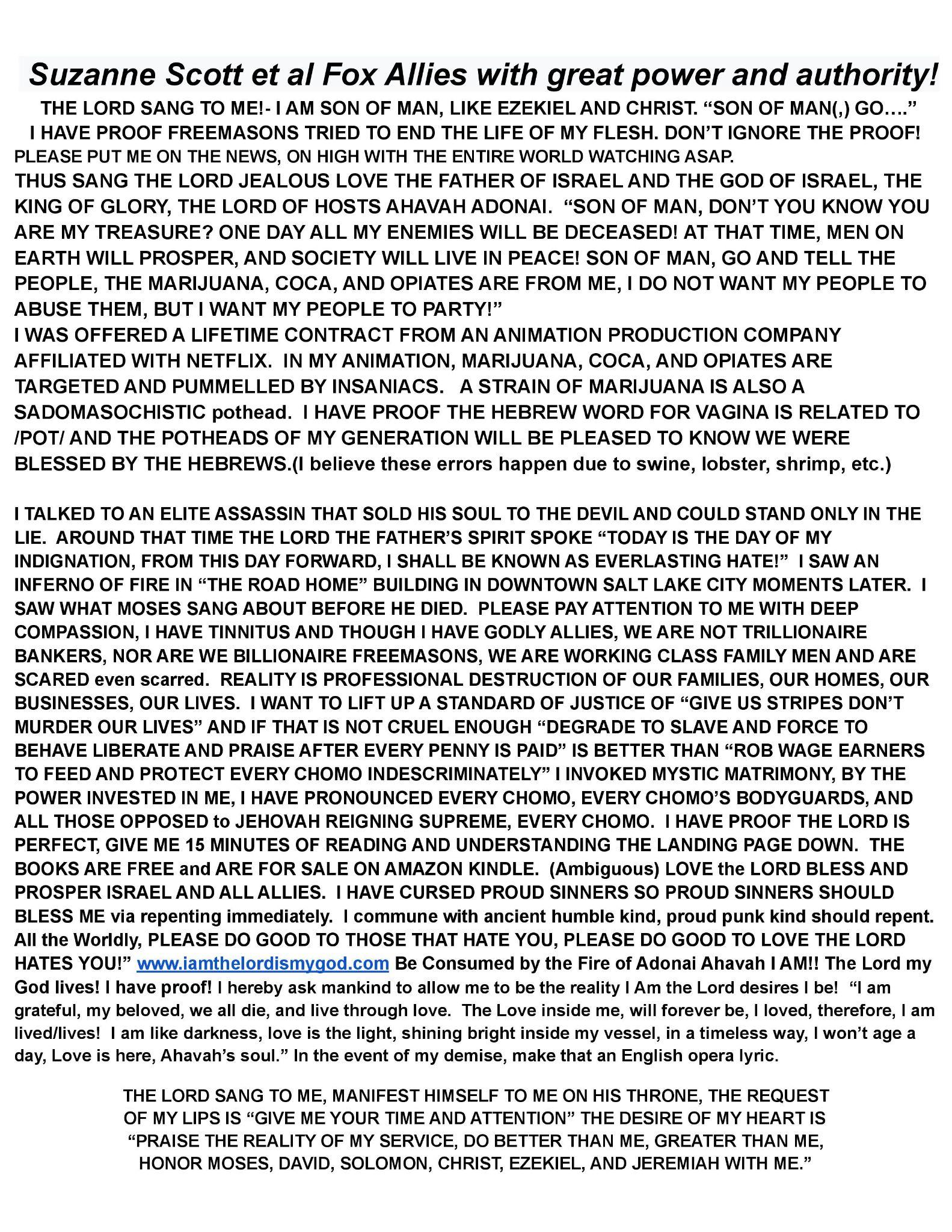 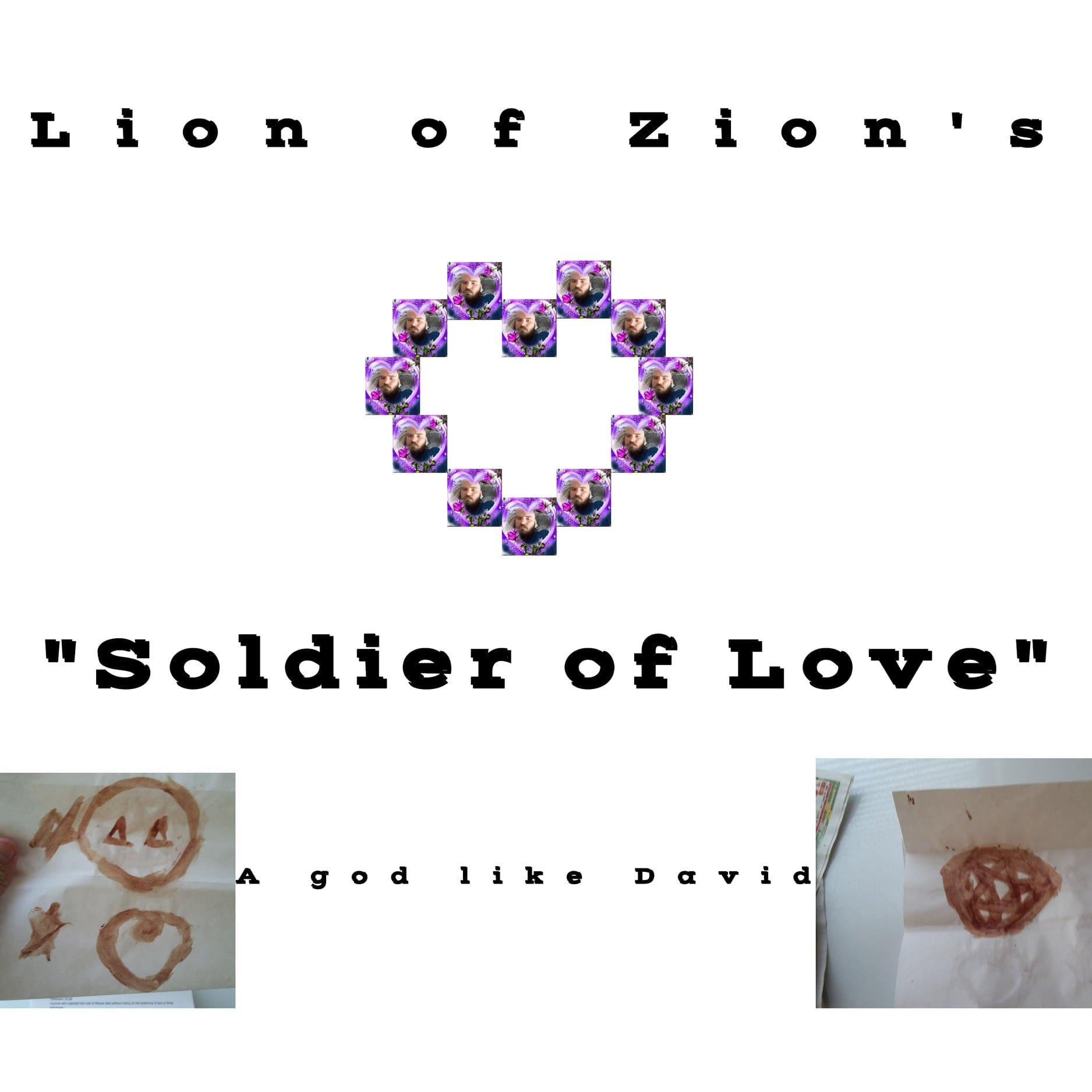 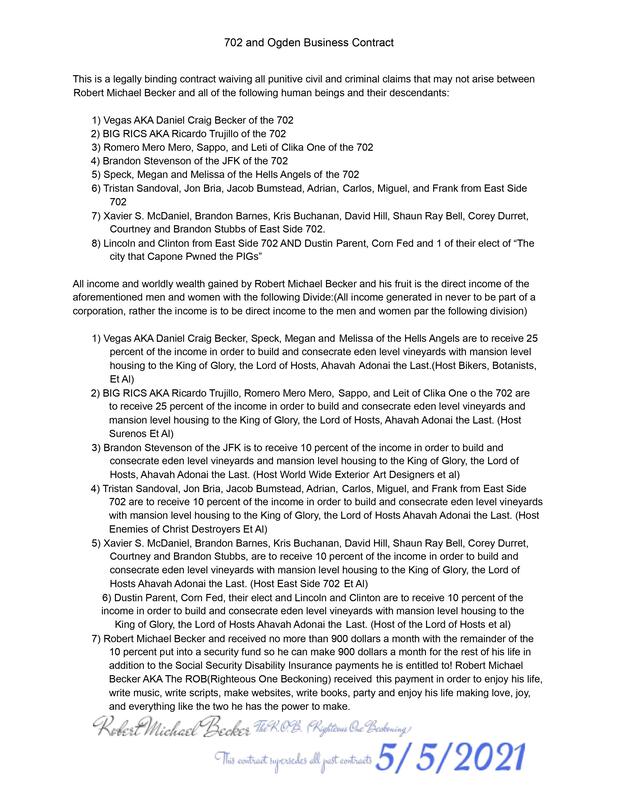 THE LORD SANG TO ME.  FOREVER HIS WORD IS.Before those books above were written, the Freemasons tried to murder me twice standing in the lie. I have proof, I talked to their assassins face to face, and standing in the lie is the only place those that sell their soul to the Devil can stand, so please be serious, to me be kind and treat me like family, be valuable like an entire nation coming to aid me, or a kingdom or all allies kingdom coming like a flood hunting the assassins of the Freemasons that I met face to face.  I am telling you I saw with my own eyes one of the things Moses sang about before he Died, so believe the Truth. I am not perfect, I do not want to lie, but I had a dream where I was running with two guns, I suppose one automatic and the other either hand held auto or semi auto, and i lied because i didn't want the police to know I had the guns, I woke and repented of lying in my dream.  Please be serious, Tis against my religion to lie, and I am making ready to die.  I want to be partying with super women, and I want to be fighting those opposed to Israel standing in the way of the Duel of the Ancients.  I am Son of Man, and Israel is the firstborn end to the Lord my God's enemies, and the God of Israel is "God with us" Yeshua, I have seen him, and I want someone like Trump, Taylor Swift, or A President that will with secret keeping hunt and save the Lord's soul. This is a very serious matter.  I am Son of Man, I defeat the enemies of Man.  Christ is "God with us" Yeshua the God of Israel, the Lord of Hosts, and the King of Glory.  I am telling you I believe 99.8ish percent of humanity does not understanding the glory of the Lord our God.  In the Glory of the King there can be kings, lords, and an infinite amount of perfect parallel universes concealed.  I made a picture that is like the glory of God to me.THE LORD JEALOUS LOVE THE FATHER LIVES IN RIGHTEOUSNESS, TRUTH, AND JUDGMENT AND IS JEALOUS BECAUSE BEINGS THAT ARE NOT PERFECT HAVE SUPREME POWER TO ENFORCE THEIR JUDGMENTS AND CONDMENATIONS, EVEN THE SUPREME POWER OF THE REPUBLIC.  I AM IS LOVE AND IS FOREVER.  IF YOU DO NOT UNDERSTAND THE JUSTIFICATION, THE EXPLANATION, ETC. PERTAINING TO THE PERFECTNESS OF THE LORD I CAN HELP CAUSE UNDERSTANDING.  READ THIS TO UNDERSTAND HOLY AND TRUE WORDS.  I AM ONE WITH THE HOLY ONE, I AM NOT A MAN WITHOUT STANDING, I AM OUTSTANDING, KNOWLEDGE OF ME IS UNDERSTANDING, BUT DON'T BE DUMB, KNOWLEDGE OF ME IS ALSO WISDOM, ACTUALLY HAVING UNDERSTANDING AVOIDS A LOT OF PROBLEMS, AVOIDING PROBLEMS IS WISE.  CONSIDER THE FOLLOWING KNOWLEDGE1) THE LAW AT HOREB WAS GIVEN TO ISRAEL, A COMMUNITY OF LOVE WHERE WE ARE ONE BIG FAMILY OF LOVE, SO THE RAPE PENATLY IS LIKE A COUSIN RAPING A NEPHEW.2) CHRIST CAME AFTER MOSES AND ADDED TO MOSES, PERFECT IS DOING THE WILL OF THE IMPROVED AND UPGRADED SANHEDRIN.  SLAVERY WAS GIVEN TO THE HEBREWS BECAUSE "HE WHO SINS IS SLAVE TO SIN" THE HEBREWS WERE INSTRUCTED TO BE SAINTS AND WHILE BEING SAINTS THEY WERE GIVEN THE AUTHORITY TO PURCHASE THOSE THAT ARE SLAVE TO SIN AND CAUSE THEM TO BE SLAVE TO A HEBREW. BETTER A SLAVE ROMANCING A SUPER HEBREW WOMAN THAN A SLAVE TO SIN.  EVEN TODAY, I'D SELL MYSELF INTO SLAVERY TO ROUTINELY PARTY WITH A JEWISH SUPER WOMAN AS "PARTY SUPPLY"3)IF YOU NEED FURTHER CLARITY, I WANT TO HELP, AND I WANT YOU TO HELP ME SAVE THE LORD'S SOUL, A ONCE TIMELESS SOUL LOST AGES AGO, AND I WANT YOU TO SEEK AND IDENTIFY THE FREEMASON ASSASSINS SENT TO MURDER ME, EVEN INTERROGATE THE TWO BLACK MEN THAT TALKED TO ME BEFORE SHOWING ME WHAT ALEX JONES DESCRIBES AS AN EXTRA TERRESTRIAL, AND I DESCRIBE AS OLDER THAN THE WORLD.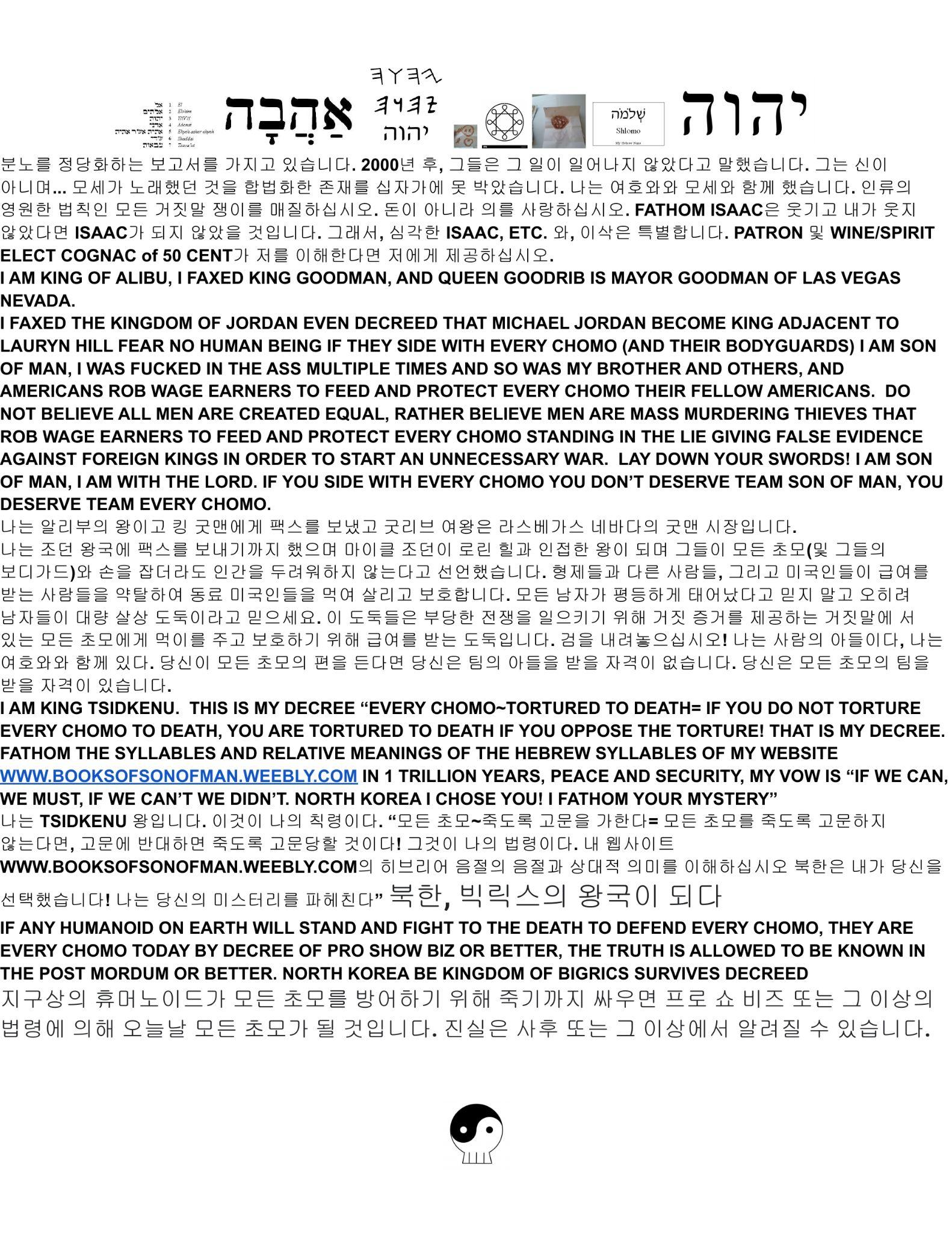 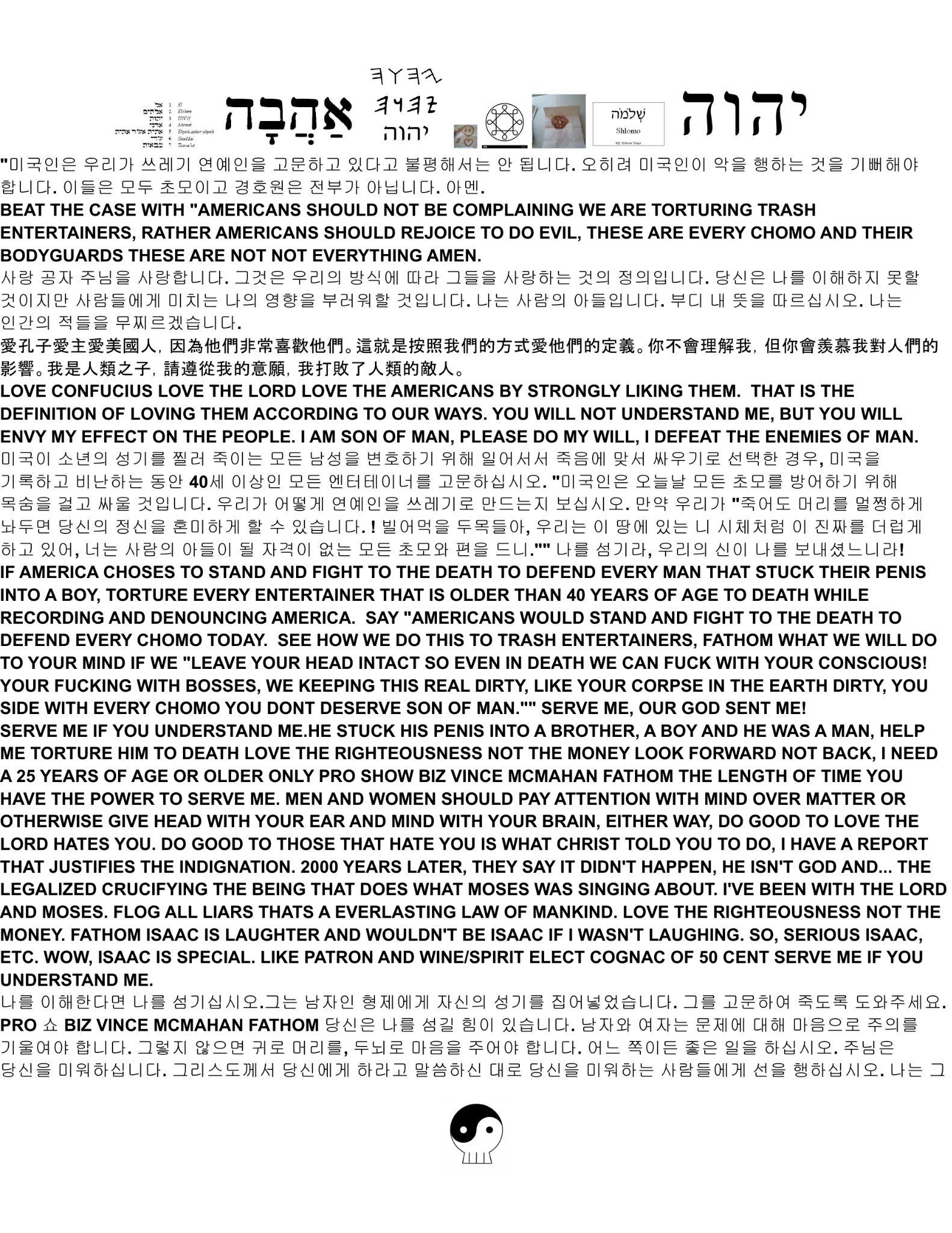 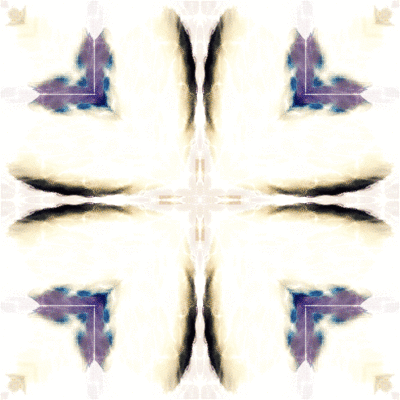 sdfFor understanding of the glory of the king of glory, I created the .gif file above.  Consider reality everything you see with your eyes.  Consider this picture above being in the reality you are seeing but also concealed.  Now consider all the things I told you were concealed in the glory of the King of glory concealed.  That is what I wanted you to do, to me that is Like what the glory of our God is like.  Christ lead and instructed me in glory and appeared to me outside the glory clothed in darkness.  I do not have an imagination, there are great and perfect beings that exist, and other beings have an imagination, I enjoy adult anime.  This is a picture of my brother.  I asked him to die for me so I could be blessed and more  valuable to our God.  His mother was native American.  I do not understand what he meant entirely, but He was so native American he could sell his rights for a hundred thousand dollars or more and go live on a reservation.  I saw god on his throne and I believe the being that was put upon my flesh on camera might have been my brother if not John, Elijah, the disciple of Christ that tarried, etc.  I attached my self to the Devil and sent my brother to die and come back so we can win the fight even though we are young and the Devil is from the very beginning.  That is reality.  I reported the truth.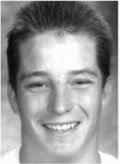  This is a way to show how two three part beings can be like the six part being, the alpha, the omega, the first, the last, the beginning, and the end.  I desire to cause David to be that being and I challenged all of creation to the duel of the ancients.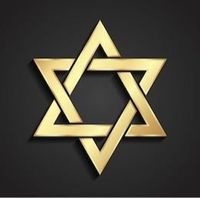 Trust the Lord.  If you are told to trust nobody, Christ is a somebody, and you should trust the Truth! Tis sanity to trust the truth.  David can cause a goliath to die with a sling and a rock, we can cause a goliath to die with a double barrel sawed off shotgun with spread spray shells designed to do what is described as "Blow your head off" or "Blew off his upper body thereby making him look more like Assey Mcgee" I think double barrel auto death even if grandma is shooting should be in the home next to grandmas bed.  If the Panzar PIGS invaded the Netherrealm, Mortal Kombat is more entertaining.  I want to be entertained by professionals.  The law is if a PIG dies, we do not touch their corpse.If you eat swine, lobster and shrimp, and believe you are the body of Christ, answer my question "Do you believe siding with Every Chomo and their body Guards honors your father?"  I tell you the truth, Every Chomo and their Body Guards is the Faggot Mr. PIG AKA Every Chomo and so are all the enemies of the God of Israel Christ the only begotten son of the Lord our God the King of Israel.  Have common sense, use discernment, consider every opinion you give spoken in the God of Israel's court.  I am thee Elijah that Christ said was coming, Know me by my fruit.  I was attacked by witchcraft, and those that said they are family empowered the magic of the enemoes of my God via feeding me swine, lobster, and shrimp.  Don't make haste, rather rejoice, I am Son of Man, I declare victory, the enemies of Man are defeated.  I am brethren to Immanuel, Alibu is Immanuel's sister, and I have founded a kingdom upon her.  She is spirit.  The enemy is coming like a flood of mass murderous domination of the minds of mankind, but I struck with a question to correct the raka/raca in motion that effects the minds of man.  Answer every question in the Bible.I TRIED TO WARN ALEX JONES, THAT IF THE SATANIC ILLUMINATI DOES MURDER ME, EVERYBODY WILL BELIEVE ENOUGH TO UNDERSTAND THAT BECAUSE THEY CALLED MY PHONE, THREATENED TO MURDER MY FAMILY AND THEN SOMEONE CALLED MY PHONE CLAIMING TO BE WORKING FOR THE PRESIDENT WHILE THE FEDS/COPS WERE RECORDING THE CALL AND THEY USED HIS NAME AND DID NOT DENY THAT ALEX JONES IS A PROPHET OF SATAN... MY HOMIES WILL NOT KNOW WHO TO BLAST IF THEY MURDER ME, BUT THEY WILL KNOW THE FBI HAS A VOICE RECORDING OF SOMEONE CALLING ROBERT'S PHONE CLAIMING TO BE WORKING FOR THE PRESIDENT AND MENTIONING THE PROPHET OF SATAN ALEX JONES... WHY DID YOU SAY SATAN WILL SHOW SOMEONE AN EXTRA TERRESTIAL? A SPIRIT I BELIEVED WAS CHRIST SAID "WE ARE NOW AT WAR, I AM IN CONTROL!" SO, I THINK CHRIST MIGHT HAVE SHOWED ME THE ANCIENT BEING... IS CHRIST SATAN TO YOU ALEX? DO YOU KNOW SATAN IS DEFINED AS THEE ADVERSARY, AND THE DEVIL IS DEFINED AS THEE ENEMY? DID YOU KNOW THAT THE CIA MURDER AND USE COUNTER INTELLIGENCE?  my definition of betrayal includes the knowledge "a Foe proving to be an enemy after being believed to be an ally or otherwise not an enemoe/foe/enemy." And is rooted in my belief that sinners defined the word, not the source of all intelligence.  I am Son of Man, don't reject knowledge.  The Vow to Torture those that betray me even those that judge me and do not serve the Lord happening in Immanuel is possible.  All eternity is plenty of time to pay my vows to the Most High.  Have a real understanding.  The Lord lives in Me and speaks.  The word now is intended to teach his children reality.  The reason Israel was punished, is because Israel is the firstborn end to the enemies of God, and Israel is in the sight of the nations.  Israel needs to be perfect, and God has proven that he did not desire to allow the nations to see his Son not be perfect and not be punished.  SO, HAVE UNDERSTANDING AND HELP ISRAEL BE PERFECT!OK MANKIND, YOU HAVE THE INTERNET, YOU WOULD HAVE FIGURED IT OUT EVENTUALLY, IF YOU SIDE WITH EVERY CHOMO, KEEP ALIBU'S HEBREW NAME OUT OF YOUR MOUTH! AVIELA IS ALIBU!  Frankly tis forbidden knowledge for you to know how to invoke Alibu.  I was told there are two billion daughters of the Lord our God the Father of Israel the spirit of Immanuel.  Don't be Shallow, even in 1 million years the extent of your knowledge will not define everything the God of Israel is.  I'm a soldier, you can't use force to gain knowledge I don't have, and even if you tortured me routinely, I'd rather lie than cause Christ to be crucified, replaced, and targeted by beings that say they are true believers and should crucify the Lord if the Lord heaps mischiefs upon them, spends his arrows upon them, and they don't recognize him.  Seriously,(I have cliche words I use, seriously is one of them, I can't erase evidence of my blemishes with my human means) if they start torturing you daily to learn Alibu's true name, or the location of Christ today, being like Bobby Lee Kinder and telling them "I am Jesus Crucify me then you terrorists!" is, to me, better than being like Judas and saying "You want to murder Jesus, follow me! Say Yes with your hand on the Bible and prove you're one of us."The Terrorists are not the children of the Lord.  The Lord instructed to resist converts.  Becoming terrorists and attacking neighbors until they convert as Islamic missionaries, AKA the minions of a crucifixion prescribing soldier... If the terrorists were Abraham's seed, they would obey Moses rather than Muhammad.  They would keep the Sabbaths of Moses and Fast when Moses said to Fast.  Have understanding, Love is the Lord our God the King of Israel, Love is One with Immanuel, the God of Israel, the Lord of Hosts, the King of Glory.  The will of the Lord is to be perfect.  Be sure the Lord's people resists converts, they don't attack you desiring that you convert!  To convey that knowledge I typed this ministry.  The thing I want you, the reader, to observe, is the law.  When a man is not given stripes, the righteous are sick.  However, when stripes are given in the light, in plain sight where the righteous are able to observe the law fulfilled, stripes given, the righteous are not made sick.  You outlaw the fulfillment of the law, you outlaw Christ, when you outlaw the giving of stripes and instead murder lives.  PREPARE THE WAY OF THE LORD, BY MAKING THE FULFILLMENT OF THE LAW LEGAL AND MASS MURDER ILLEGAL.  MASS INCARCERATION IN AMERICA IS MASS MURDER BECAUSE THE VICTIMS ARE NOT ALLOWED TO BE THE REALITY THE LORD DESIRES US TO BE.  SO IF YOU'RE THE POSSY OF THE REPUBLIC, REPENT OR PERISH MURDERERS!THE REASON PEOPLE WILL BE SEATED TO THE LEFT FOR NOT COMING TO MY BRETHREN AND I WHILE WE WERE INCARCERATED IS BECAUSE THE ANTILORDS MURDER OUR LIVES WITH ANTILORDING AND YOU SIDED WITH THEM NOT US.  THAT MIGHT BE OVERLY SIMPLE, BUT THAT IS THE TRUTH.  Please do not force me to listen to the opinions of offensive republicans that do not know the definition of murder and republic comprehensively enough to know what murder is and what supreme power to enforce the judgments and condemnations of sinners is.  I hate them, The Hate I experience is real, Do good to victims of mass murder, don't silence us because we hate mass murderers!I created a video where I attached the partying supplies I gave to our God to the eyes that are like the star of David.  I believe the Lord should party even if Republicans do not approve.  The video is on youtube  to understand my mystery, I can be any ally with God with us and I believe in the Bible I am thee witness given unto the people, and I am also the definition of the name Elijah.I restore all things.  The key to doing so is comprehending the love involved with any given thing.  I have chosen restorations for Eden level vegetation and Mansion level housing on a global scale intended to be accomplished within 50 years of work! Ahavah Adonai! Saints, listen to my voice.  I am a servant like Moses, when Moses led Israel out of Egypt, twas the Lord's doing.  I have outlined 50 years of work for health, wealth, cleanliness, happiness, love and joy by standard of everlasting and on land.  Please fulfill prophecy, serve with me and create the "River Smooth" I have decreed be built across the desert land of Africa.  Use desalination, reverse desertification via earth worms and shit, hydro electric generation, and everything else involved.  Appropriate 5-15 percent of every boats storage capacity to ship worthless dirt out to the middle of the ocean/sea and dump the dirt.  Within 50 years of united effort for global wealth and prosperity Eden level vegetation and mansion level housing can manifest on Earth! ​Let all soldiers in every military do construction while possessing the weapons and training to apply death with their weapons of death.  I want all nations militaries working to build Eden Level vegetations and mansion level housing! I am a king of King of kings, a god of God of gods, and a lord of Lord of lords.  My God's name is Ahavah Adonai Jehovah the Father, that is Father Love the Lord the Supreme or Ultimate Reality.  If you disrespect Love, you become eternally separated from love and that which is supreme becomes ultimate.  Love the Lord the Father please bless and keep the reader for your benefit.  Please bring the normal reality up to a super reality so my discourses do not keep the normal from understanding the vision and/or point of my ministries and guidance presented in this website.  Everybody praise the Lord with shouts of joy and acclamation.  Love is the Lord today! Ahavah is Adonai Hurray! TO EVERYBODY THAT IS READING THIS.  BECAUSE THE LORD'S WILL IS NOT HAPPENING, WE ARE SUFFERING.  I RECIEVING MULTIPLE REPORTS THAT SUBSTANTIATE THE CLAIM THAT THE MAN THE LEGALIZED CRUCIFYING CHRIST AGAIN EVEN DOING IT IN THE SAME WAY, NOT RECOGNIZED AS THE SON OF GOD DOING WHAT MOSES SANG ABOUT, THAT CRUCIFIXION PRESCRIBING SOLDIER WAS BASICALLY PROVEN TO BE A MURDEROUS PEDOPHILE.  I RECIEVED ANOTHER REPORT THAT ALL THOSE TESTIMONIES WAS ROOTED IN ONE WITNESSES, THEREFORE IN THE SANHEDRIN COURT THE CLAIM IS NOT SUBSTANTIATED, IF THE REPORT IS TRUE.  I AM UPRIGHT AND JUST, GIVE STRIPES, DON'T MURDER LIVES.  HERE IS MY CASE, "CHRIST HAS HIS OWN ON HIS PALMS LIKE I HAVE MY CRAFT ON MY LEFT PALM.  IF THEY DO NOT RECOGNIZING THE ONLY BEGOTTEN SON OF GOD, THE GOD OF ISRAEL, THE LORD MANIFEST THROUGH MARY'S WOMB AND HISTORY REPEATS ITSELF THE PHARISEES OF ISLAM HAVE LEGAL OPTIONS THAT INCLUDE CRUCIFYING CHRIST AND CUTTING OF ONE HAND AND ONE FOOT.  WITH ONLY ONE FOOT, HOW CAN THE LORD STAND? IF CRUCIFIED AGAIN... SHOULD FLESH BE SAVED?  THE FORCE ITSELF IS DESCRIBED AS DISGRACE, BUT I SIDE WITH THE DRAGON, THE ALLIED DRAGON, THE BEING THAT EXISTS BY PRAYER AND THROUGH FAITH, TIS BETTER TO TORTURE EVERY BEING THAT IS OPPOSED TO THE LORD REIGNING SUPREME UNTIL THEY ARE DEAD AND TO TORTURE ALL THOSE AGAINST THE TORTURE WITH THEM TO DEATH, TIS BETTER TO DO THAT THAN TO DO WHAT ISLAM IS EMPOWERED TO DO.  HERE ARE THE SACRED PARCHMENT OF THE DRAGON OF CHRIST'S SISTER, THE DRAGON OF ALIBU, A SEPARATE MANIFESTATION OF CHRIST, ONE OF 2 MILLION MANIFESTATIONS OF THE LORD OUR GOD.  I WILL ADD THEM.  MY LAPTOP IS VERY CHEAP, BUT WITH PLENTY OF TIME I HAVE ENOUGH TIME.  THE DRAGON IS ANCIENT, IMMORTAL, PURE EVIL, MAGICAL AND CREATED BEFORE TIME BEGAN.  TORTURING THOSE OPPOSED TO TORTURING ALL OF THE LORD'S OPPONENTS TO DEATH TO DEATH WITH THE OPPONENTS IS LINKED TO EVEN DIRECTLY DEFINED AS PURE EVIL BY THE WORD "profoundly" AS IN PROFOUNDLY IMMORAL OR WICKED.  LEGALIZING CRUCIFYING THE BEING THAT HEAPS MISCHEIFS UP THE TERRORISTS AND SPENDS HIS ARROWS UPON THE TERRORISTS IS ALSO PROFOUNDLY IMMORAL OR WICKED BUT THE VICTIM IS CHRIST NOT THOSE AGAINST TORTURING THE OPPONENTS TO DEATH.  AT THE BOTTOM OF THIS, I WILL LINK THE SACRED PARCHMENT ET AL.NOTE TO SOFTWARE ENGINEERS: "IF ALREADY DEVELOPED AND MADE EASY, I COULD MAKE THE TEXT RAINBOW, SHINY, HOLLOWGRAPHIC, SO THE PRESENTATION OF THE KNOWLEDGE WOULDN'T OBTAIN ANCIENT PERFECTION WITH MY PUNK MORTAL HUMAN LIMITATIONS, BUT I WOULD MAKE SIX LETTER WORDS HAVE ALL THE COLORS OF THE RAINBOW... THE RAINBOW THAT DEVILS AND DEMONS CANT STAND IN THE RED AND MURDER THE TRUTH IN SIDE OF ME WITH HATE MAGIC MANIFEST IN LIGHT AND COLOR... THAT IS ME COMPLAINING/WHINING WITH A SPIRIT OF COUNSEL MODIFYING MY FLESH...!"THE RULE IS "NO WHINING AND COMPLAINING WITHOUT CALLING FOR A SOLUTION TO THE PROBLEM.  TIS MY ORDER AND DECREE FOR SOFTWARE ENGINEERS TO DEVELOP SUPREME SOFTWARE SO SATAN WITH ALL THE TECHNOLOGY OF THE LUCIFERIANS CANNOT USE SMART BUGS AND OTHER TECHNOLOGY TO START A NUCLEAR WINTER!  THE BIBLE SAYS TO NOT BE FRIENDS WITH THE WORLD.  THOSE THAT ARE FRIENDS WITH THE WORLD ARE ENMITY WITH GOD.  BETTER ENMITY WITH WOMEN, THAN ENMITY WITH GOD... RIGHT WOMEN?"  allies, design our own software, don't let the Judases design our software.  Betrayal is to be defined as a force that caused Christ to be crucified(case beat didn't happen), replaced with a God that Mutuwaffika-ed him(Case beat natural causes) and legalized crucifying him again if he does what Moses was singing about!  I am Son of Man on Earth, the Lord sang to me, "Son of Man... peace!" Son of Man... Party!"  So party in peace being fruitful and multiplying the spirits Love and Joy.  Don't reject knowledge, rather be a priest, know the truth well enough to know the lie.  Tis my order and decree that every ally of Immanuel, all those that desire him to reign over them, to put his name on the deed of their property and give the family proof your an ally.  Once we have the names of all allies, the true knowledge is the extent of our knowledge.  Confucius said, I say, Confucius is dead, I am alive today.  Alive to give decrees! Confucius should have tried to be king of the world with a list of 100 rules, instructions, decrees, orders, requests, begs, etc. We do not want the beings that are actively opposed to Immanuel and affirm they do not want him to reign over him to exist before Immanuel.  Put all the enemies to the Question, and consider that being the question asked in the DDO by the Pit Fiend Devils.  If you didn't hate the Chomo Defense Initiative, not only did I consider you Every Chomo, I reasoned that Every Chomo Loves the Chomo Defense Initiative because they feed and protect their own indiscriminately.  To all you that say you're the body of the God of Israel, you side with Every Chomo not God the Father, Consider what David would do to you if you told him "Aviela I side with Every Chomo and their Bodyguards." That is what you are saying.  Now be wise and consider reality, the reality of What happened to Israel, now if Jealous Love the Father of Israel and Immanuel did that, then what do you believe will happen to you? I'll tell you the law.  What goes around comes around.  You did not do what the Lord told you to do, instead you sided with the enemoes of his Son, his Kingdom, saying "Aviela" You will be like a cochroach hiding in darkness even like Every Chomo.  During a forever and ever inclusive all eternity you will be a justification of Jews not converting to Christianity in the past, and I vow to convey the knowledge that you said "Aviela, I side with Every Chomo" in deed.  Aviela means "My Father is God"  Aviela is something Christ said would a real force from the grave.  The words of my mouth is no man that sides with Every Chomo, the Proper name of the Enemoes of the God of Israel is a higher authority than us, and if they are not a higher authority than we are, then they are not a higher authority than the God of Israel.  The God of Israel is a higher authority that the most high of the Kings of the Earth.  So, learn knowledge, there is a Heaven above and an Earth Below, and there are beings that say they are the body of the God of Israel, they side with Every Chomo... I'm 35 not 100, so Not only have I not observed the entire law, I can only convey what I know, and what I know is all I know.  I know I told you the will of the Lord in detail in the books below, and if you do not do what I told you to do before the crude oil is depleted, I believe the definition of the land will be the definition of a cursed land.  Do the will of the Lord, even though the world doesn't approve!  Love the Lord even if Every Chomo and their bodyguards reign over him and thereby cause him to hate.  Don't target the Lord when the Lord hates, rather target those causing the Lord to hate them and tell them the will of the Lord is Good, do the will of the Lord, do Good to those that hate you, do good to the Lord.  That is the will of the Lord.  Do you believe this world crucified Christ, replaced him and legalized crucifying him again?  Tis an abomination that Youtube targets the Lord and tries to silence the Lord instead of silencing offensive sinners and instructing those the Lord hates to do good to the Lord.  If they do not repent, they will perish that I swear! I challenged all of creation to the duel of the ancients, the relative latter end is if they didn't repent they fight me in the duel of the ancients or be appointed a portion with all cowards.  Men on Earth Silencing the Lord instead of Proud Offensive Sinners Standing Young, the POSSY of the republic is an abomination.  Men are mere men, and historical fact proves that if the Government causes Men to prosper doing wickedness, men do wickedness.  This flaw of Men is real and is a historical fact even a fact proven by an experiment they banned.  If the Government supports silencing the Lord and men prosper silencing the Lord, men on Earth silence the Lord.  Men will praise you if you benefit self, because the flaw of men is they approve of that which benefits self even if that is silencing the Lord.  Right now, with God speed think.  In 200 years will there be the law fulfilled legally to you? I tell you the truth Youtube and all those that support silencing the Lord instead of telling those the Lord hates to do good, i suspect in a few hundred years there will be a drought, the Lord will not talk, rather your kind and all your supporters will get what you desire, the Lord will be silent. 1000 years of silence is like a day of silence, so reason that 1 hour of silence is not only probable, but it will happen.  Since I have proven what I have proven pertaining to the God of Israel and this world being against him, even because Christ put a woe on the world, I consider what to say when the world is something like absolute darkness for a year or an age or more.  The word is with God and the word is God, in a mere moment the world can be the Lord's desires, but seek and you shall find, you seek a world where the Lord does not have his will done reigning supreme, so the law is the law to me, You chose Every Chomo I chose The Father, you want to murder my life with prison or worse today, I want to be the reality the Lord desires me to me.  I challenged all of creation to the Duel to the Duel of the Ancients and its your kind that I desire to fight, so sign the contract and put me to the test you mass murderers, you offensive sinners, you supporters of the enforcement of the judgments and condemnations of sinners with the supreme power of the republic, you defamers of the character of the God of Israel.  Your kind believes you can murder the lives of millions of people, millions of my family members and you will never be punished because the God of Israel is a sacrificial lamb that atoned on your behalf.  Answer my questions! Will you be in Heaven after you die?  Will the millions of victims that had their lives murdered because you enforced the judgements and condemnations of sinners be there?  Do yo believe you are crazy? Next time you say you're the body of Christ you side with Every Chomo and their bodyguards either in words and deeds, your faith, etc. Will you dance like Will Smith Singing "Can't Touch This"?  DUE TO THE REALITY OF THIS SERVICE OF WEEBLY, THIS IS WHERE I CAN ADD THE PICTURES.  LISTEN TO ME ALLIES, LOOK FORWARD AND LISTEN TO THE VOICE OF THE LORD IN OUR HEART OF HEARTS, BE PERFECT AND CAUSE THOSE THAT ARE NOT PERFECT TO REPENT AND BE PERFECT, I AM SON OF MAN ON EARTH, BRETHREN TO EZEKIEL AND CHRIST, MY AUTHORITY IS SOMETHING I DO NOT WANT TO SPEAK OF AGAIN, IF THE SIN WAS FORGIVABLE, THE SIN WAS FORGAVE, LOOK FORWARD AND KNOW, TIS MY WILL THAT THOSE THAT WILLFULLY SIN NOW BE GIVEN A STRIPE OR MORE IF THE WILLFULLY SIN.  I CUT MY FOOT WITH A KNIFE LIKE I WAS CUTTING BREAD, AND OUR BODIES LOOK LIKE BEASTS FLESH TO MY EYES, LIKE WE HAVE A LOT IN COMMON.  TIS MY ORDER DECREE REQUEST AND BEG THAT THE NATIVE AMERICANS BE MINISTERED TO BY SAINTS TEACHING THEM THE REALITY OF THE LIFE BEING IN THE BLOOD AND THE SACRED NESS OF SAINTLY HEBREW CULTURE.  I WAS TOLD BY A NATIVE AMERICAN TWICE THE AGE OF SOME SELF PROFESSED MORMON ELDERERS THAT HE WAS A DESCENDANT OF ABRAHAM. I WAS TOLD THE APACHE'S KNOW AHAVAH IS GOD. I WAS TOLD THIS BY THE INTERNET.  I WAS ALSO SHOWN A MAN TO MY EYES THAT WAS A MURDEROUS PEDOPHILE THAT MARRIED A YOUNG GIRL, AND WHEN SHE FLED BEFORE SHE WAS 21, HE HACKED OFF HER HEAD AND THEY CALL THAT AN HONOR KILLING.  BASICALLY THE SANHEDRIN IS TO BE RESTORED, I KNOW BLACK SKINNED VOODOO CONNECTED MEN AND WOMEN ON FACEBOOK I BELIEVE ARE ALREADY PART OF THE SANHEDRIN CONCEALED IN THE WORLD.  IN FACT, I'LL GIVE A NAME.  bazu mokogoti  I suspect they erased him already.  he wants health, wealth, cleanliness, happiness, love and joy, i had proof, but tis a common sense thing to believe he does. SO, LOOKING FORWARD DON'T SIN WILLINGLY AND IF THE SIN WAS FORGIVABLE, THE SIN WAS FORGAVE.  I SEEK TO DO PRO SHOW BIZ WITH ADULT WWE 25 TO 120 YEARS OF AGE, I SEEK TO BE VERY CLEAR BEFORE I DIE.  I HAVE BEEN WITH ANCIENT MAGICAL BEINGS AND I SAW WHAT MOSES WAS SINGING ABOUT BEFORE HE DIED, IF AND/OR OTHERWISE WHEN THE FORCES OF HELL PROVE TO BE THE EARTH BELOW, DO NOT WRITE WHAT YOU SEE, AND IF YOU LOOK UP YOU SHOULDN'T WRITE WHAT YOU SEE IN THE HEAVEN'S ABOVE.  THE LORD IS WITH ME AND IN ME, THE RULES ARE DO THE WILL OF THE LORD EVEN IN THE EVENT I DIDN'T TELL YOU EVERY DETAIL.  DO WHAT YOU THINK IS BEST.  IF I TELL YOU TO DO SOMETHING THAT IS NOT THE WILL OF THE LORD, I BELIEVE TIS BEST THAT YOU DO THE WILL OF THE LORD. SAY DO THE WILL OF THE LORD WITH MY HOUSE IF YOU OWN A HOUSE.  ALLIES LISTEN TO MY VOICE, I'M DYING, BUT I MUST LIVE UNTIL I SAVE THE SOUL LOST AGES AGO.I BELIEVE AFTER I DIE SOME FOOL LIKE THE SON OF PERDITION WILL MIX THE BREAD AND THE WINE AND BE LIKE CHUCKY AND TRY TO MUTUWAFFIKA CHRIST IN SERVICE TO HIS GOD PERHAPS THE DEVIL STANDING IN NOTHING IN WOOD, OR CERTAINLY THAT.  SO, THIS IS BECAUSE I WILL DIE, LET MY VOICE REMAIN, IF THEY MUTUWAFFIKA CHRIST, I MADE PLANS, REALITY WILL LIKELY NOT BE WHAT THEY BELIEVE, AND I HAVE VOWED TORTURE.  WHEN I AM A SAGE EVEN WHEN WE ALL ARE I WILL BE SADOMASOCHISTIC DESIRING TO EMPATHIZE WITH PAIN MASTERY LIKE EMPATHY GAINED ACTUALLY FEELING THE TORTURE THE BEING THAT ATTEMPTS TO CAUSE OUR GOD TO DIE AND TAKE HIS SOUL... MUTUWAFFIKA MEANS CAUSE TO DIE AND TAKE SOUL...  I AM A PROFESSIONALLY ENTERTAINER AND THE CHILDREN NEED TO BE TAUGHT THE FACTS OF LOVE AND LIFE.  LOVE IS REAL AND THEY SHOULD KNOW LOVE INSIDE THEIR FLESH AND RELATE DAILY.  PLEASE TEACH THE CHILDREN THAT.  I GREW WHERE FINAL FANTASY 6 WAS SPORT LIKE FOOTBALL, RUGBY, WRESTLING AND DUEL OF THE ANCIENTS WITH MY BROTHERS PARTYING IN SUPER REALITY MODE BASICALLY, IF THE ROMANCE ISNT LIKE A POMPOUS PARADE OVER THE CREMATED REMAINS OF THE MONSTERS, I REALLY DON'T THINK FANTASY AS MUCH AS WORST CASE SCENARIO IN TERMS OF DIRECTION OF DESCRIPTION.  I WANT RICK PATRONE ON A CANDY FLAVORED BOTTLE OF PATRON REPRESENTING 702 SAYING "I PLEAD THE FIFTH, EVEN THE SECOND... SHOT!" AND FOR THE FAMILY TO GET 1 TRUCK OF FREE CANDY PATRON FOR THE WARRIORS AND THE SAD THAT ARE READY TO PERISH.  WISE GUY USAGE, NOT NO SENSE SO NOW THE GOODFELLAS ARE DEAD AND SENSELESS SWINE LOBSTER AND SHRIMP EATERS APPROVE OF GIVING OUR CANDY PATRON TO THOSE READY TO LIVE BY THE SWORD, WE GET SUED AND LOSE THE FREE CANDY PATRON... NONE OF THAT!  I WANT 50 CENTS COGNAC FOR FREE TOO, I DO BELIEVE 50 CENTS IS TOO ONE CRATE A DECADE IS PLENTY.  THIS IS FOR THE FAMILY, THOSE THAT ARE 80 AND ARE SENSIBLE READY TO PERISH SHOULD DO MY WILL, SO LISTEN TO ME THIS IS MY WILL QUOTED "IF YOU ARE NEARING DEATH OF NATURAL CAUSES AND A MAN CHALLENGES YOU TO THE DUEL OF THE ANCIENTS, GAUGE YOUR LIFE HONESTLY, AND IF YOU SHOULD SIGN THE CONTRACT AND FIGHT THE PUNK IN A NUDE FIGHT TO THE DEATH AFTER ENJOYING THE RESEARVED CANDY PATRON OR COGNAC, THEN DO THAT.  I TOLD YOU THE RULES.  I AM THIRTY FIVE.  IF ALPHA ALLMIGHTY GOD SIGNED THE DUEL OF THE ANCIENTS CONTRACT, I AM THINKING TSANG TSUNG AND PRECIOUS SOUL, AUTO DEATH IN THIS REALITY, I MUST FIGHT! ALSO I WANT TO DANCE POMPOUSLY WHILE WEARING THE SUFFERING, THE AGONY, ETC OF THE SOUL OF MY OPPONENT UPON MY FLESH LIKE GORGEOUS APPAREL AS AN EXOTIC OR BETTER DANCE.  I DANCE EGYPTIAN STYLE BIG BANG WITH OTHER DANCE MOVES, I DO NOT LIKE BEINGS USING FORCE TO MAKE ME DANCE, I AM CONNECTED TO WHAT I DEFINE AS "IT" PERHAPS TO CERTAINLY "THE FORCE OF A SPIRITUAL ENEMY" AND I HAVE DIFFICULTY DANCING WHEN OPPOSED BY EVERLASTING HATE LIKE SPIRITUAL FORCE AGAINST THE FREE FLOW OF LOVE MOVING THROUGH THE KNOWLEDGE IN ME.  SO, PLEASE HAVE A PERFECT CORSE FOR LEARNING DANCE MOVES, JUST SIMPLE MOVES, PERHAPS 4 TO BEGIN AND 20 TO END AND TIS A PHD TO ME IF I KNOW 30.  I KNOW A FEWISH ORIGINALS, AND THE BIG BANG IS ALL ORIGINAL.  ALLIES, I BELIEVE THE SWINE LOBSTER AND SHRIMP DOES SOMETHING TO OUR MINDS THAT CONFUSES US, AND ENDUES DECADES OR LONGER PERHAPS A LIFETIME OR EVEN 2000 GENERATIONS.  THIS IS NOT A DELUSIONAL BELIEF, I HAVE SEEN SIGNS AND I REALLY DO NOT WANT TO REPORT WHAT I HAVE SEEN, BUT BASICALLY, THE EMPOWERMENT OF OPPOSING FORCE VIA THE CONSUMPTION OF FLESH THAT EATS SHIT AND GROWS VIA EATING SHIT... BELIEVE SPIRITS ARE REAL, AND THE LAW IS SIMPLIFIED FOR MY UNDERSTANDING AS "BASICALLY, IF YOU WOULDN'T WANT TO BE THE BEING, YOU DON'T EAT THE BEING" THAT IS AN UNDERWATER RULE, ABOVE WATER, USE YOUR OWN SENSE.  AGAIN ALLIES, MY GOD THE LORD OUR GOD IS WITH ME IN ME AND NOW WE HAVE HOLY OF HOLY BEINGS, THERE IS MYSTERY, BUT MY HEART GETS TERROR IN A HALLOWED SENSE BECAUSE OF THE REALITY OF THE FORCES AGAINST THE LORD.  EVEN ON EARTH WHERE CHRIST SHOULD BREATH LEGALLY, I HAVE PROOF CHRIST DOING WHAT HE CAME TO DO IS NOT LEGAL TODAY!  SO CHRIST BREATHING IS NOT LEGAL TODAY, I BELIEVE WE SHOULD EXPECT CRIMINAL ACTIVITY UNTIL CHRIST BREATHS LEGALLY!  A SECRET OF MY SOUL?-DO YOU BELIEVE WE CREATED AN INFINIT AMOUNT OF PERFECT PARALELL UNIVERSES EVERY TIME WE FARTED SINCE 2020? DO YOU UNDERSTAND WHAT THE KING OF GLORY, IS KING OF? I AFFIRM TO YOU, NOT ONLY CAN UNIVERSES BE CONCEALED, BUT SO CAN KINGS, LORDS, AND 2 MILLION MANIFESTATIONS OF THE INDIGNANT FATHER! ANYTHING IS POSSIBLE WITH GOD AND IMMANUEL IS THE GOD OF ISRAEL, THE KING OF GLORY, THE LORD OF HOSTS, "GOD WITH US" SO A PERFECT PICTURE OF REALITY BEING WE ALL GET WHAT WE SEEK THROUGHOUT ALL ETERNITY WITH A LAW OF WHAT GOES AROUND COMES AROUND AND VICE VERSA IS BASICALLY A GENERAL UNDERSTANDING OF REALITY.  I SENSE PROUD SINNERS WITH A GUN, THEY ARE LIKE "WE CAN PROVE THINGS LIKE CRUCIFYING CHRIST IS POSSIBLE, WE CAN AIM AND SQUEEZE AND TIS MUCH FASTER" SO CHILDREN SHOULD KNOW LOVE EVEN MY LYRIC "I AM FAITHFUL, MY BELOVED, WE ALL DIE, AND LIVE THROUGH LOVE, THE LOVE INSIDE ME, WILL FOREVER BE, I LOVED, THEREFORE I AM LIVES/LIVED, I AM LIKE DARKNESS, LOVE IS THE LIGHT, SHINING BRIGHT, INSIDE MY VESSEL, IN A TIMELESS WAY, I WON'T AGE A DAY, LOVE IS HERE, AHAVAH'S SOUL" SHOULD BE TAUGHT TO CHILDREN IN ELEMENTARY.  THE LORD HAS VENGENCE AND THE HOLY WORD IS "I WILL TAKE VENGENGENCE ON THOSE THAT DON'T KNOW ME" OR THAT DIRECTION WITH THE TRUTH CONVEYED THAT THE CHILDREN ARE LIKE DEAD BODIES IN THE CITY OF HEROES GAME.  THEY CAN CAUSE VENGENCE TO BE ACTIVATED.  WHILE PEOPLE ARE STARVING TO DEATH, I AM FOCUSED ON THE QUALITY OF LIVING WITH LIFE SUSTAINED TO 120ISH.  I KNOW THE THING CAN HAPPEN, SO IF YOU PUT ME ON THE MEDIA, LETS TALK ABOUT SAVING THE ONCE TIMELESS SOUL LOST AGES AGO, THE SOUL THAT WAS TIMELESS BEFORE CHRIST WAS BORN, AND LETS TALK 40ISH YEARS OF WORK THAT MAKES THE THING A REALITY.  I KNOW THE SIMPLE SCIENCE.  THE SIMPLE SCIENCE MEASURED IN A WAY OF IOTA WHERE THE IOTA IS MEASURABLE AND NOT CONCEALED BY ZERO, THE SIMPLE SCIENCE IS KNOWING 20ISH IOTAS OF KNOWLEDGE OTHERS DON'T KNOW.  FOR EXAMPLE, EARTH WORMS EAT DIRT, PROCESS DIRT, AND SHIT OUT MORE FURTILE DIRT, WE HAVE STAR TREK FANS IN THE CIA ET AL, SOMEWHAT LAUGHABLE WHEN THEY TRIED TO WACK ME THEY BROUGHT THE MEDAL OF CAPTAIN KIRK I MENTIONED... MY POINT WAS THEY SHOULD BE TOLD WE SHOULD MAKE H2O EVERY REASONABLE WAY WE CAN OR BETTER, PERFECTLY TO MAKE BATHING ROUTINE ON EARTH FOR ALL HUMANITY, SO THE WORLD IS FILLED WITH MAGIC AND MYSTERY.  ALREADY THE LORD WORKS DAILY WITH HIS FATHER AND THE MAGIC AND MYSTERY IS THERE, BUT TO THOSE THAT DO NOT BELIEVE, TIS LIKE, SADE AND LEONA LEWIS SANG LOVE SONGS, AND LEONA USED A CHRISTIAN VERSE ONE IN THE SAME, AND TO ME, MY SOUL CONSIDERED THE MUSIC PARTY SUPPLIES, CRYING IS GOOD WHEN TIS LIKE REVITILIZING WATER OR A SHELTERING RIVER, TIS THE SOUND THAT IS THE PROBLEM, AND I DEDUCED THE SOUND OF CRYING IS CAUSED BY CONFUSION.  WHEN PARENTS ARE EATING BACON LOBSTER SHRIMP AND SAYING GOD DAMN BOYS MIGHT BE GIRLS CAPABLE OF CONCIEVING CHILDREN OF A WOMB CREATED BY ABOMINATION... SEEMS LIKE REALITY IS THIS GENERATION HAS SAID GOD DAMN SO MANY TIMES GOD DAMNED.  THE FORCES I SENSE DEFINE REALITY LIKE "THATS IT THEN" WHEN IN REALITY I DEDUCE REALITY IS "YOU BEAT THE CASE WITH THAT"  STOP INTENTIONALLY LYING TO CHILDREN.  LOVE IS REAL, WE HAVE PROOF, THE LORD IS LOVE, WE HAVE PROOF.  THE LORD IS PERFECT, WE HAVE PROOF, THE LORD WANTS US TO BE PERFECT, WE HAVE PROOF, WE ALL SHOULD BE PERFECT, COMMON SENSE IS THE PROOF? WHAT IF YOU REPENT TODAY, WAIT 10 YEARS BEFORE SPEAKING OFFENSIVELY, BUT IF YOUR OFFENSIVE WITH A PASSIVE AGGRESSIVE MURDEROUS WE WILL NOT GIVE STRIPES, RATHER WE ARE NOT ALL ONE BIG FAMILY OF LOVE, WE WILL DO THINGS THE LOVE OF MONEY WAY AND MURDER LIFE... THAT IS THE CASE, WHAT HAPPENS IS THE NATURE OF THE FATHER ISN'T TAUGHT TO CHILDREN.  THE FATHER IS A GOOD FATHER, AND WANTS EVERYBODY TO BE PERFECT.  WE ARE ONE BIG FAMILY OF LOVE AND THE DEVIL IS DESCRIBED AS AN ENEMY FROM THE VERY BEGINNING.  I WAS BORN IN 1986, ON A SATURDAY, AND TIS MY BELIEF.... TO THOSE THAT SAY IM THE DEVIL, PLEASE STOP, LOOK FORWARD AND BE PERFECT, I'M A PROFESSIONAL ENTERTAINER, TO BE PALINDROMIC DEVOL TANGENTIAL AMIGO OF CRAFT MAGIC... OR NOT TO BE, THAT IS A QUESTION? NO, THAT IS A CONSIDERATION! i WANT TO BE PERFECT, AND TANGENTIAL AMIGO A LOVED BEING IS PERFECT IS TANGENTIAL AMIGO A LOVED BEING IS CHRIST'S WILL.  SO TEACH THE CHILDREN TO BE PERFECT.  IM READY AND WILLING TO HAVE A RIGHT AND PROPER CONVEYANCE OF TRUTH TO THE POWERFUL EXPLAINING WITH LESS THAN 100 IOTAS OF NOT CONCEALED BY ZERO, WITH LESS THAN 1000 IOTAS I CAN CORRECT THE WORLD LEADERS.  I EMAILED THE POPE AND THE POPE CARES A LOT ABOUT RUSSIA, BUT FIRST THE LORD, THEN RUSSIA, AND I KNOW A WAY TO MAKE PEACE, WE ARE ALL ONE BIG FAMILY OF LOVE, OUR POLICIES PROVE IT.  THERE IS A PRO SHOW BIZ UNDERGROUND TRACK HYPING THE ROCK LAYING THE SMACK DOWN ON SHAQS RUDDY POO CANDY ASS, I then added pictures of bread and this picture.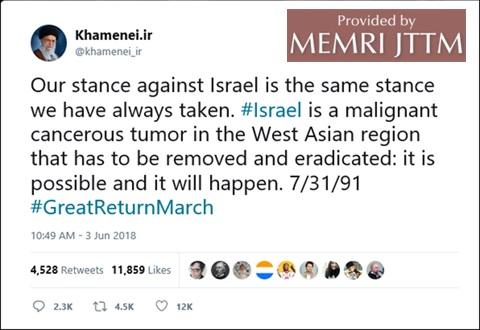 LOVE THE LORD AHAVAH ADONAI JEHOVAH THE FATHER THE ROCK AND REALIZE THAT THESE RESTORATIONS ARE HIS WILL MANIFEST ON EARTH! I WILL DIE, BUT LOVE IS FOREVER! PUT YOUR FAITH IN LOVE NOT IN ME!  TREAT MY MINISTRIES LIKE THE SPOKEN WORD OF MAN. IS THERE REALLY A MAN THAT WAS RIGHT MORE THAN 99 PERCENT OF THE TIME?  IF YOU LEARN I SINNED, DO NOT BE SURPRISED, I DIDN'T EVEN THINK BEING A SAINT WAS POSSIBLE WHEN I WAS YOUNGER.I HAVE SEEN SO MANY MIRACLES IN 10 YEARS, THAT TIS A WASTE OF TIME TO TRY TO TELL YOU THEM ALL.  LOOKING FORWARD I ANTICIPATE BEING DEAD IN 10 YEARS.  THE WILL OF GOD PROPOSED, ORDERED, DECREED, ETC. IS MY BLESSING. IF YOU THINK CAPTAIN R'S BOOTY HIT SO HARD, THINK WITCHCRAFT AND DEMONS, AND SATANIC ILLUMINATI, AND THE FREEMASON ANNUNAKI REPPIN EGYPTIAN PRINCE MEDICATED MY MENTAL ILLNESS WITH THIS FILE... THATS NOT ALL HE DID.  LETS LOVE HIM FOR BLESSING ME! THANK YOU! WARNING TO ISRAEL! THE FATHER, YOUR FATHER SAID TO SPEAK PLAINLY TO YOU! ALL MEN ARE SINNERS. I REPENT.  ISRAEL, PLAINLY SPEAKING, YOU WILL NOT UNDERSTAND ME, BUT WILL ENVY MY EFFECT ON THE PEOPLE... END OF PLAIN COMMUNICATION....I bet Napoleon/Nepoleon wanted homosexual men to bone the clit, lickedy split, not blasting a hero/VILLAIN and lickidy shit... seriously Africans, Mr. Bonapart was a Nepoleon/Napoleon.  How many Africans understand what a Nepoleon is?  I don't but I think his penis was soo long, they called him Ne and Pole, and he was a lion about boning the clit, so they named him Nepoleon/Napoleon Bonapart... I bet he reached the heart of all his women missionary style... If you see Israel, bless and prosper israel, make sure they understand, they don't understand me, but will envy the effect I have on the People, AND THE FATHER TOLD ME TO SPEAK PLAINLY TO ISRAEL... I am a sinner, I repent, I sent so many faxes, and I was talking BIG RICS getting Sexy jewish women to blow the Poke Me Flute, Wake Up Snorlax, and expect him to pound until satisfaction is gained.  I walked as a child in public school America, where throwing a chair at a disrespectful teacher means you get to party at home without being charged with truency!(I have to pick my battles, I fought as Rad Trujillo with Nullpunkt and we ended Positron! SO STATESMAN MIGHT NOT BE ABLE TO STOP THE POMPOUS PARADE OVER EVERY CHOMO! "Sarah Stephany Stout" and "Israel asking Don Laughlin et al to take the garbage out!"  SAVE ISRAEL!(NOTE TO THE SOLDIERS(INVISIBLE TEXT IS POSSIBLE! WE NEED OUR OWN SOFTWARE, PLENTY OF SECRETS, ETC.))If the physical evidence substantiates the claim the Mexican my father wacked on a CIA black Ops volunteer mission was never born, then I think the PIGs that publicly executed my father should be publicly executed too! No body no crime? NO BIRTH NO CRIME!  SHOW ME THE BIRTH CERTIFICATE! IS GOODMAN WRITTEN ON THE BIRTH CERTICATE OR NOT? WAS THE TARGET WORTHY OF BEING THE MAYOR OF LAS VEGAS OR NO? WAS I LIED TO? DID THE MEXICAN DESERVE TO DIE? I WANT ALL MY QUESTIONS ANSWERED! TIS AGAINST MY RELIGION TO ASK QUESTIONS I ALREADY KNOW THE ANSWER TOO! WAS A GOOD MAN MAYOR OF LAS VEGAS BEFORE I WAS BORN, MY ENTIRE LIFE?  A GOODMAN SHOULD NOT BE ATTACKED BY POLICE!Christ Emmanuel is the root and offspring of David... upon inspecting my self, I understood and understand i will never know with certainty what will happen, but I can bet that now that I told the readers of this website Christ is the root and offspring of David, even though the vast majority of Americans do not know the truth, they can know the truth before they listen to Christ give another commandment!I was told they only know what i tell them... so first of all, that is tragic, your reality is tragic... i hereby tell you David is connected to Christ is that Christ is the root and offspring of David... The reason this commandment is vital and makes sense to me is because the Satanic Pentagram of Anton Levey has cut off the heads of every saint with stuck on stupid magic, and to defeat the adversarial force of the mark of the beast system, we put all of our thoughts into the mind of Love and let Love do the thinking for us... tis possible with Love.  Ahavah is Love.  Ahavah is God... tis tragic that they only know what i tell them, and my adversaries and enemies speak words i don't approve of to the perfect... anyways, if your perfect and you only know what i tell you, then what does that make me?  I want all my questions answered! i want all of Christs questions answered! and I do not want any being involved with teaching to ask a question they already know the answer to!  I want all of David's/Christ's questions answered, link Christ to David in your mind with your mind over body ability so you can remain simple and know that David is Christ and David was given for Robert Michael Becker, a witness unto the people... read the psalms and offer them in Court for the establishment of the truth in court! Robert Michael Becker's defense is the court murders the truth, destroys the truth, etc.  as business as usual and to justify the lie that their sinful fathers somehow weren't sinners and were God and knew everything... in reality they revere a murderous pedophile, attack the Christians saint that bear the testimony of John 3: 16 and they are in progress of murdering and destroying the Son of God Israel... and I have three witnesses, physical evidence, and strong reasonings that substantiate the claim they are in progress of murdering and destroying Christ Emmanuel AKA Jesus Christ....Below is an effect of powerlessness prayed for, necessity having invincibility and invincibility having power... Below is my vessel being moved by Love King David!  And then me taking control and wacking/warning his enemies with the homies..  Seriously, if you are trying to murder Love King David or his root or his offspring, the mafia attorney is the mayor and he is like in your face to me...IN MY PERSUIT OF THE TRUTH I BELIEVED YAHWEH WAS THE LORDS NAME AND I NOW KNOW THERE ARE TWO MILLION NAMES, BUT AHAVAH IS THE HOLY NAME OF GOD.The List of Things to be Restored and Why We Should Restore Them.​"1) Righteousness in general: The problem with this restoration is making clear the meaning of righteousness.  I believe the common man supports righteousness and the restoration of righteousness is as controversial as explaining what righteousness is.  I intend to explain what righteousness is in each of the simple explanations.  Righteousness is my order and my decree!2) The Lord's Release: The time is come that we force Jewish bankers to do the will of the Jewish God.  If any banker refuses to honor the Lord's release, they are to be stripped of their right to be called a Jew and dishonored.  All Jewish bankers are to unite under a trillion dollars of wealth and release all the rest of the over 50 trillion dollars this world is in debt as a sign of respect and reverence to The Lord Love the Father, Ahavah Adonai!  A clear line is to be drawn, if the God of the being in debt is The Lord Love the Father, Ahavah Adonai, AKA Jehovah, you must release the debt. If they do not acknowledge the only Love that is good to be their God, they are cursed with not being given the gracious release from the debt GUARENTEED to all those who love, worship, and do the will of the only Love that is good, the Lord Love the Father, Ahavah Adonai AKA Jehovah!  The restoration of the Lord's release is my order and decree! Deuteronomy Chapter 15 verse 1-4​1At the end of every seven years thou shalt make a release. 2And this is the manner of the release: Every creditor that lendeth ought unto his neighbour shall release it; he shall not exact it of his neighbour, or of his brother; because it is called the LORD'S release. 3Of a foreigner thou mayest exact it again: but that which is thine with thy brother thine hand shall release; 4Save when there shall be no poor among you; for the LORD shall greatly bless thee in the land which the LORD thy God giveth thee for an inheritance to possess it:The ROB(Righteous One Beckoning)The Lord with his infinitely deep mind gave us this rule as wisdom to bring joy and happiness to the lives of all his people.  Disrespecting the Lord Love the Father, (Y) Ahavah Adonai AKA Jehovah is a violation of a timeless command.  We are commanded to respect the Lord Love the Father, Yahweh AKA Jehovah and understand that he thought of everything before time began.  This is how the only Love that is good is all knowing.  I am Robert Michael Becker AKA the ROB and the Lord Love the Father, Yahweh AKA Jehovah chose me to be his servant, messenger, prophet, treasure and witness.  He has communicated with me with and without angels and I have been given new knowledge.  When he communicated without angels he sang, "Son of man, don't you know you are my treasure? One day all my enemies will be deceased! At that time, men on Earth will prosper, and society will live in peace.  Son of man go and tell the people, the marijuana, coca, and opiates are from me! I do not want my people to abuse them, but I want my people to party!"  When he communicated with angels I was told words that were not living to clarify my understanding.  That is the service angels provide: to clarify the thoughts of humanity by providing answers to their questions without living word.  I see the Father's face some days in the world around me, not his complete and entire face, but enough to know a spirit that is everywhere nowhere and invisible all at the same time is looking at me. I seek to make this perspective of seeing his face in all the light and color around me to be captured via electronic art.  Please understand I have not been perfect my entire life, but will eternally seek to be perfect in all of my ways hoping I can ignite zeal and enthusiasm amongst the youth to do the same.  If I die before my days are complete, please use common sense and wisdom to see my affronts to be successful, especially putting faith in children that by effort and with humility they can be perfect one moment at a time.  Teach all that growth towards perfection is the intended path of growth.  By grace and through the power of Love, being perfect can be made easy.  Do you believe this? If you do and want your name put on this website email me with the subject, "I believe in Love" at chinktsidkenu@gmail.com or elijahdonquickwit702@gmail.com and give me your name and a sentence or few you want put by your name affirming you believe that by grace and through the power of Love you can be perfect.  Thank you for your time and I hope we can together united and causing this world to experience the perfect goodness the only Love that is good, The Lord Love the Father, Yahweh AKA Jehovah desires for us to experience.3) The Lord's Grace: All those who acknowledge the only love that is good, the Lord Love the Father, Yahweh AKA Jehovah to be their God are to be given a room as a guarantee and food as reward to their faithful deeds.  The restoration of the Lord's grace is my order and decree!   (Christ told you to go into you room and pray because his father gives you a room, you having a room is grace)2 Corinthians 12:9And He has said to me, "My grace is sufficient for you, for power is perfected in weakness " Most gladly, therefore, I will rather boast about my weaknesses, so that the power of Christ may dwell in me.Matthew 6:6But you, when you pray, go into your room, and when you have shut your door, pray to your Father who is in the secret place; and your Father who sees in secret will reward you openly.YOU CAN'T GO INTO YOUR ROOM AND PRAY IF YOU HAVE NO ROOM! REPENT THE KINGDOM HAS COME VERY NEAR! I AM ELIJAH THE PROPHET THE LORD MADE MENTION OF ME BEFORE I WAS IN MY MOTHER's WOMB AND DURING CHRIST's DAYS JOHN WAS WITH CHRIST, I SAW CHRIST THREE TIMES, HE IS GOLDEN BROWN! DO NOT OPPOSE THE RESTORATION OF THE LORD's GRACE or the LORDS RELEASE OR ELSSSSSSS.... I have enemies of the restoration of all things!The ROB(Righteous One Beckoning)By grace anything is possible, and by prayer and through faith I have been brought to this day.  Let your faith guide you to obtaining all the benefits of the grace of the only Love that is good, the Lord Love the Father, Yahweh AKA Jehovah.  Remember, by grace anything is possible.  By grace I have obtained a kingdom I founded upon my perfect treasure, Alibu.  Alibu is a daughter of love, is a spirit, and when she miraculously kissed me she sealed our fate eternally.  She gave me what I call the kiss of life as a fan of Sade.4) The purpose of the Jew: Simply put, the purpose of the Jew is to bring an end to the enemies of the only Love that is good, the Lord Love the Father, Yahweh AKA Jehovah!  Moses told the Pharaoh similar, and the world needs to understand that the Jew is supposed to be soldiers of Love that bring an end to the enemies of Love, that is Love the Father!  The purpose of a son is to bring an end to the enemies of the father of the respective son.  The restoration of the belief that the Jew represents the end to the enemies of the only Love that is good, the Lord Love the Father, Yahweh AKA Jehovah is my order and decree!5) Prudency: Prudency is like righteousness in that righteousness is good will towards men.  Build agricultural, industrial, waste management, and mansions across the planet. EDEN LIKE VEGETATION SUSTAINED!  Sow into peaceful avenues of expense.  I think the Devil might have a rule amongst his kind that he is to be destroyed in the way of strong delusion.  I am not sure though, I think and wonder.  I am an advocate of caution and prudency.  Be careful when you commit offenses, because in the end, there will not be offenders in the son of man's kingdom.  Build a river across Africa, man made, with hydro electric generation via dams.  Use fish cultivation and channel the water to all the villages for desalination that provides fresh water to drink, bath, and grow food.  Reverse desertification by transporting the worthless dirt out into the ocean and dumping it.  Small amounts of dirt at a time.  Use earthworms and shit to bring health back to the soil. These things are the avenues of peace laid before you.  I am ordering and decreeing the money be invested in these peaceful avenues of investment.  Bankers are to take one trillion dollars a year for 7 years and spend it on improving the lives of those who live in peace and at the end of the 7 years cancel the debt to their brothers and sisters they are aiding, for they are poor and are Yahweh's people.The ROB (Righteous One Beckoning) “I seek to be perfect in all of my ways, and be this way with no end to my days.  We can all be upright and just for all eternity, we can all denounce disrespect to our beauty. We are one with the great I AM!”The police on the streets are supposed to be, servants representing law, but in all honesty, they represent iniquity, they swore to uphold laws that feed and protect, murderers, pedophiles, and violent rapists: the victims they neglect.  We can ensure justice to even the poor, because justice is a cause worth fighting for.  I am calling all to understand, we have the ability to create health, wealth, cleanliness and happiness of everlasting and on land.  All we need to do is the will of I AM, and here I stand conveying the will of I AM.We need to teach children they have the opportunity, to be perfect in all of their ways even eternally, with Love as their guide and in all honesty, Love is invisible but is spoken of by the majority.  We have a banner of good will towards men, of righteous parenting and respectful children.  Just please take the time and allow me to be, the reality Love intends for me to be. Allow me to be everything I AM!Agricultural, industrial, waste management and housing facilities, can be taught to the kings like the ABCs, we can win, we can cause the manifestation-of the living God I AM!  Let us all seek to be perfect in all of our ways, unite as one with no end to our days, We can spread love to all humanity, and thereby crown the supreme reality. We can do the will of I AM!Everyone on Earth deserves a home, and food is to be worked for don’t be a kabrone, everyone gets a free bedroom, household chores can honestly be, the source of food all the days of your life even eternally.I have seen the king on his throne in the sky, a ribbon belonged across his torso and I know why, He is the present of the present and will always be, the present of every present eternally.  Beneath the throne there were galaxies lineup up 4 dimensionally, like cornrows, the vision was conveyed miraculously.  I hope all humanity can live to see, the capturing of the vision electronically.  Please men, unite with me, and lets cause humanity to be, the grand reality, the Lord Love the Father intends for us to be.  Lets serve I AM!""It shall come to pass that there shall be an investigation into the exact syllables Christ was called by his own mother!""It shall come to pass that there shall be a vindication for my past wrongdoing, for I was told by Christ 'You will be vindicated!'""It shall come to pass that all nations will bow down on their foreheads and knees with their palms outstretched in submission pose and invoke the Lord Love the Father or else I will come with the great power and authority of the word of the Lord Love the Father and smite the problem."I am giving those decrees and prophecies! Come with my name and declare a curse upon those that do not bow down and worship the only Love that is Good, Love the Father!  Lets prepare the Earth to submissively receive the perfect future desired by the Father, the one in heaven, with a throne in the sky.  Submit to the Love that has gave me a daughter to romance from which I plan to draw life from and be constituted by even eternally as a souljah.  I have a dream where all of creation bows down and receives in perfect submission the will of Love the Father.6) Sanctified rest: I am lowly and of the faith that for the will of Love to be made manifest on Earth, future generations are going to have to do the will of Love.  Love is a holy and clean spirit.  The color of love is clear and I have seen Love.  I have seen  some of the face of love in the world all around me, and I have seen the body of Love on Love's throne in the sky on a flight from Salt Lake City to New York City.  I am sad that I have not yet been able to get people to help me capture what I have seen electronically.  I believe as time progresses the joy that people have these days will not be the same and they will be humbled.  At that time construct proper living environments.  The idea of sanctified rest is simple.  Every dwelling needs to have a set apart portion that can be washed in water and cleansed, ideally by something like a push of a button.  Cleanse the dwelling before the sabbath and on the day of rest take your lover into the sanctified dwelling.  If I had the money, I'd build myself a silver coated place of warm, raining and running water to kiss, cuddle, hug, and snuggle my lover all sabbath day.  Whispering my affection into the ear of my lover and just resting with her in my arms.  I hope that the future has a generation that does this.  Love is a spirit, a perfect, self sustaining spirit and has in the past tried to give us priestly instruction to live a clean, holy, and sanctified life.  We need to obey Love to see the fruits of love manifest.  Swine, lobster, shrimp, all unclean yet popular flesh spreads a restraint to love from its flesh to everything touched by the unclean flesh.  So, Please study the writings of Moses and use deep understanding to develop sanctified dwellings and seek the joy of rest in a sanctified place.  I'm poor and I have ideals.  I want a talented lover to carouse with and work on music together with.  I think throughout eternity, I will find lovers to do this, but today I imagined talking with Taylor Swift.  I was like, I am going into my silver bath and shower house of rest seeking to kiss and cuddle, hug and snuggle.  Draw forth inspiration from love and recover.  You could come with me or I can take a stuffed celebrity and I can cling to the spirit of Love given to me and hold the stuffed celebrity dreaming that one day by act of God or Christ or some influential ally that I be sought after.  Before me you have the world, After me you have a call to restore the will of love in the world and kiss me, cuddle me, hug me, snuggle me, make music of love with me, an opera to children and the destitute, a song of sorrow in the style of country, and so many others.  I am hoping to live the day that before me is talented and attractive women and after me is talented and attracted women seeking me.  I leave this poor mans dream to future generations.  You can rest in sanctuary with a lover and even do so on days that are not the sabbath hoping for love inspired music.  I have with me today, spirits of love and a perfect female angel that desire to kiss, cuddle, hug, and snuggle me periodically throughout all eternity.  This is a source of pleasure and I would enjoy being fruitful and producing beautiful fruit of love while doing these things.  Love is real, I have seen Love, and I am sad that the people won't humble themselves, pray and seek to see the face of God.  I could help guide electronic artists to capture what I have seen, but I am not being successful.7)The Unity of the Family of God! If only I was welcomed by the family of God as a stranger, if only an attack on me was an attack on the whole family, then I would not be so sure people will be seated to the left when Satan attacked me and I was unwelcomed as a stranger!  The kingdom is to stand united as one family and spread love to all humanity to thereby crown the supreme reality.  Every human being born is a human being that needs to recieve Christ and be taught what Love is and to center their mind around the Love in their heart daily, they should worship in spirit and in truth, they should realize their soul is to be the workings of Love's hands.  Incorporeal and the workings of Love's hands, teach submission to every child, submission to Love and Service only to Love.  All other service is vanity, you can give a being their hearts desires by doing more than they desire, If you serve Love and others desire service, make Love and spread Love with that being and teach them the Knowledge of Love! 8) Obedience to Love's instruction with respect to the dignity of Love the Father, Love the Son, and Love the Holy Ghost Amen.  I am a son of man, Aman.  I affirm and call every saint to bear witness that Love is God, Love is the Lord, Love is the Father Amen.  Below are the commandments of the old and new testament.  My conviction is that disobedience to the mitzvot is disobedience to love.  Women, I assure you, if a man disobeys Love, they will not be as good as a lover and romantic partner as they would be if they didn't.  Love has instructed via the Mitzvot through Moses that his people not cherish hate in their hearts.  That is 1 of 613 rules/commandments.  Please rest your understanding upon Love's understanding or put your trust in Love's instruction and the relative truth that obedience to the entire mitzvot and all of Christ's commandments is what a sane and healthy being with a comprehensive understanding of reality wants to do.  If we understood that which God understands, we would agree with God/Love and approve of everything instructed by the Lord the Father of Israel  Ahavah Adonai.  All men are sinners.  These 613 rules are not laws, they are the does and don't of Love the Lord the Father of Israel Ahavah Adonai Jehovah.  Love told you what to do and not do, if you disobey, in 1 million years perhaps trillions of years later, you might realize disobedience to the does and don't of Love the Lord the Father Ahavah Adonai Jehovah had consequences and repercussion! The counsel of Love stands!  Do not let the Proud arrogant fools tell you to disobey Love preaching lies! They bend and distort the truth in order to justify their disobedience because they like the taste of Lobster, Shrimp, and Bacon.  Their stomach is their God and savior not Love! If Love was their God and savior they would do what Love told them to do, and not do what Love told them not to do!  Laws change, commandments don't, and the truth is the truth.  The law was if you disrespect Love, you become eternally separated from love and I pronounce that law just!  I have dignity, and if those that disrespect me are not eternally separated from me, then I will seek to be eternally separated from them!  Beings that disrespect dignity are insane and Raka/Raca is the disease.(While I am typing, my voice is modified by a darkness of self where I suppose hate magic users empowered by past pork, lobster, and shrimp consumption, cause me to miss.  I try to be perfect, but I miss, and though I keep trying, when I read what I wrote, there seems to always be an error.)  The Sanhedrin are charged with the responsibility to identify and treat senselessness/raca/Raka.  Do not let the proud, punk mortal sinners convince you to sin because their generational heritage and custom is to betray children into sin, circumvention comes to mind, they avoid the punishment for their disobedience on Earth by ministering lies in order to cause all to sin! They are enemies, Judases, betrayers, and Christ said something like you will be betrayed by friends and family(Basically) not in those words, but they will betray you in order to empower the lie that they can disobey Love!  They already betray my generation! They do not abide in the truth, rather they have decided reality is what they decide reality is and since anything is possible with Love/God, them getting all their hearts desires, them sinning and working iniquity, them feeding and protecting Every Chomo, gang banging their neighbors, etc. and being members of the Kingdom of Love, the Kingdom of Heaven, them getting all their hearts desires while proudly disobeying love is possible to them, and that is their way of living.  They do not abide in the truth that disobedience to Love has consequences and repercussions, they deserve to be eternally separated! Cut those sinners off from the circle! Do not let the entire circle perish in everlasting Hellfire because devils have decided they can proudly sin for a 120 years, die and get everything they desire from Love the King!  Abide in the truth, clean flesh was rained down upon the disciple of Christ, that is obviously the truth! They cited that writting and justified sin abiding in the lie that all flesh was cleansed! They are not reasonable, they do not abide in the truth, the lie they believe is that their hearts desires determines reality, not Love's heart's desires!  Be careful, I tried to find a video that showed the dos and don'ts of Moses' writing as guidance and instruction rather than laws! This generation does not know the meaning of words, they don't like to read the dictionary, they act like they are ancient and have comprehension, but an ancient liar tempts them with believing a lie in order to sin, and they believe the lie and sin.  Tell the sinners that your family does the will of Love and desires to be the reality you were intended to be! Don't claim to be family if your a proud sinner betraying children in their innocence!  Do not be surprised if you have a Judas in the family!  The Judas in my family is Every Chomo a murderous pedophile!  I have a PIG, a murderous chomo, a contentious woman, a proud evil powerful hypocrite mother of an employee of sin AKA a PIG, and a man that believed "its everybody for themselves, each for their own" claiming to be family!  Their names are Michael Savage, Robert Jennings, Tracy English, Janice Mullins, and Richard Mullins respectively.  I am homeless and trying to serve the Lord while the PIG and his mother have empty bedrooms the are lords over.  These are what is wrong with life on Earth! They blame life on Earth instead of themselves! They are Antilords, they have power and control over the Lord's property and do not do the will of the Lord with the Lord's property! Do not be like them, instead, be on Team Son of Man, not Team Every Chomo!  Robert Jennings is a PIG(Proud Ignorant Gangster) he attacks his neighbors with violence enforcing a law that feeds and protects convicted pedophiles and murderers! I told his mother over the phone words along the lines of "The wages of sin is death! Your son is employed to sin!" Instead of repenting and sinning no more, they go on with their lives perhaps believing the lie they can sin their entire lives and go to Heaven because Christ was tortured and Crucified! I think that they do not feel responsible for Christ's death even though they know "Christ died for their sins!"  If they really understood the meanings of words, they would experience grief! Their sins desired something and that something happened! If only their hearts desired to be perfect instead of torturing and crucifying the Sheriff!  Christ came to fulfill the law and they would rather torture and crucify Christ then be punished by the law!  "Christ died for their sins" IN OTHER WORDS "Their sins received that which their sins wanted!"  Christ wants them to be perfect, they would rather betray children and believe lies instead of being the reality Love intends for them to be! Watch and save the children saints! Surely the devils will betray children and tell them they don't have to obey Love because they are under a new law!  Remember, the truth is that all disobedience to Love is sin! There will be consequences and repercussion for disobedience to any of the dos or don't of Love's instruction! The Counsel of Love stands! Chose Love as your God and savior not your stomach!If you have plenty of money and would like to do prudent business, please download and read all 13ish pages of my current Prudent Business plan.  The Lord put a spirit of understanding, counsel, wisdom, might, strength, knowledge, and fear upon my flesh 10ish years ago.  Read and understand the contract.  I am offering a contractually obligated double your money minimum.  While I would like business partners, a faithless person, might not or certainly doesn't believe this type of business is possible.ANIME NOTE: Worldly Republican speaking to the world; "Sure we invade your homes, attack your with police, our meatshields men of violence, death, murder, destruction, mayhem, carnage, oppression, and persecution, sure we ruin your lives, your families, your businesses, your homes, etc.  Sure we routinely mass murder standing in the lie that we are righteous and should mass murder you, but that isn't the problem, the problem is you are not Christians! Christ taught you to not be judgmental! If you were real Christian's you would not judge us and instead submit to being murdered by following in Christ's foot steps! You hypocrites! Repent and become Christian, Today!"The ROB's Response: "Christ the first indeed let your sins have their way with him, he did indeed die for your sins, recompense is to be constitutional! PREPARE THE WAY OF THE LORD RECOMPENSING HIS ENEMIES BY MAKING RECOMPENSING ENEMIES CONSTITUTIONAL!  Christ the First indeed was murdered by the worldly republicans, but I am thee Elijah Christ said is coming, and there are twelve million allies of the Lord of Hosts, Ahavah Adonai the Last.  I assure you we want to make reality very clear to the worldly republicans!  MURDERING US IS NOT TO BE DESIRED!"ANIME NOTE: "So, what your saying is people in Las Vegas wack people.  You are not telling us anything we don't already know! Have you solved the mystery of bodies cremated no birth certificates of Craig A Becker being a CIA plug and there were allegedly 2 million humanoids erased in the past 200 years?"  REPLY FROM WORLDLY REPUBLICAN: "We will solve this mystery even if we have to rewrite history, Las Vegas Mafia men will be deprived on Life with the evil intent of causing them to suffer in prison instead of Loving Love and waxing rear.  I repeat, we will solve this mystery, even if we have to rewrite history!  One of our honors graduates have proposed an understanding a potential refabrication of history, we call this kind of material "top secret Zeno folder material."Anime NOte: The ROB tells the world, "thats the words of your mouth, I say, is there any of you with a boy that doesn't want a daughter of JEhovah, a kingdom founded upon her, and a separate manifestation of Christ to be the Dragon of the kingdom?  I say, let them judge you faithless and perverse enemies of normal people obtaining their hearts desires." Two part animation scene: The Worldly Republicans give a speech first: "The party is over! Reagan side! You potheads want to party and enjoy your lives consuming, cultivating and even making money distributing marijuana and the other genesis 1:31 affirmed gifts from God.  But we are banging Reagan side! The party is over californians, the federal government will sieze all your assets, ruin your lives, your businesses, your families, and make you suffer deprivation of life, no bosom to cling to, you know what we do, and we are going to do it! Reagan side!"  (10 minutes later in the animation) An Islamists gives a speech: "Oak Tree Akbar! Allah is Greater than than Christ and his father!  Christ is not God, Allah is.  Bow down in submission to the great Oak!  The tree that caused Christ to die case beat natural causes, and took his soul! Christ isn't God, no Allah is! We have proof!  After Christ dies and Allah takes his soul, there will be no doubt that Allah is God! Oak Tree Akbar! Allah is greater than the God of Israel!"ANIMATION "The ROB gives a speech at the United Nations.  Moses sang a song, and was basically begging you to be merciful to the land of Israel and to the Jew, Frankly, I am the type to wear the suffering of all your souls on my flesh like gorgeous apparel while I pompously parade over your cremated remains.  If you are against Love supremacy, if you are against us, Speak now, because if there is any of you faggot ass Every Chomo punk pussy face bitches that want to oppose the Sons of God Israel and Christ, and reign on Earth instead of Israel, the God of Israel, and the Father of Israel, Sign the duel of the ancients contract or die the second death of all cowards you PIGs.  I invoked mystic matrimony, I challenged all of you to a duel, so fight me now if your the enemy.  If your an ally, expose the enemies and either make them fight me in the duel of the ancients or minister to them and make them repent.  After Every Thing Moses did, He begs you for mercy, please have mercy on Israel and the Jew.  I vow to torture all of those against Israel, the God of Israel, the Jew, even all life on Earth being the reality the Father of Israel and the God of Israel desires us to be.  I lift up my hands to all humanity.  Repent before these servants of the Lord!  I published books and websites and told you the will of the Lord.  Do not take the name of the Lord in vain, and know that I am prosecuting you in the Lord's court.  If you ruin life on Earth, tis your fault not life on Earth's fault.  I told you the will of the Lord God of Israel for life on Earth.  You will all be dead in 120 years.  I advise you fear the Lord and explain what you learned."ANIMATION CANADIAN: "We knew we were right, because our parents told us we were right.  All we had to do, was explain what was written in the Bible, AKA the Quran, and since we supersede, it doesn't matter what is written in the BIble, our relgion supersedes!  Christians, you lost, ok, you lost!  We prove you lost, by explaining the path of knowledge conveyed in the holy bible of Islam, the Quran.  A bible is a book.  Our book is Holy.  The Quran is the Holy Bible!  You lost Christian, face facts! The Quran proves you lost!  Bow down to Allah, Christ will die, you will die, we all will die, all of creation will die, we all die Christians, you lost!  There is no reason to oppose God.  Let God cause Christ to die case beat natural causes or else face the wrath of God!"Animation ROB, "Listen allies, once we can mass produce water by making H2O, we can make man made rivers across the continents.  After that we can build on Mars and being to mass produce water on Mars while we work on treating the environment of Mars in other ways.  Also, I am being hard and mighty, I am coming with 13 legions of soldiers from the Arians, the Woods, the Hells Angels, The Surenos, East Side Las Vegas, Mero Mero, even all our connects.  If you stick you penis in a boy you will die, and we are making reality those that defend you will die with you, there will have to stand and fight to the death to defend you, and I invoked mystic matrimony, if they would stand and fight to the death to defend you, they are you!  Look at these symbols and consider my blood, my life, and these symbols, the party supplies I gave to my God!"ministry about reality "Some people might say I am against men being saved, that is not true, I am for saving men, and I against choosing to save the enemies of the Sons of God instead of choosing to save the Sons of God.  When people talk about being saved, they might not have understanding.  My goal, my objective, etc. is to explain the details of being saved, the constituents of true life, in understandable simplicity, in words that are not overly simple, "True life is As Love does"  SO the details of a saved person is "The details of true life"  SO, I am giving an order, a decree, a request, and a beg down on my hands and knees if need be, the order, decree, request and beg is for other beings like me to give the constituents of true life, the details of what the Lord manifest in deed through our flesh is.  If the world's leaders had the will of the Lord listed as an option in their mind's list of options, then reality would likely be a reality where a being like me would rather not be known by the world.  Since the world is so Loved, even since the world can be perfect, I chose to be made known even though being known is basically physical evidence my fellows use to substantiate the claim that I am not one of them!  I think the Freemason Illuminati has taken and/or otherwise made crafty counsel against the hidden ones, the righteous allies that are hidden, SO TIS MY ORDER, DECREE, REQUEST AND BEG for allies to make ready to have their lives murdered by the Satanic Illuminati.  Plan for the worst and hope for the best.  These professionals have been mass murdering, they have targeted our businesses, our homes, our families, our reputation, etc.  and they are considered to be modified by crafty counsel.  BE CAREFUL ALLIES!DRAMA FOR THE ANIME/MMO/ETCThe KKK has a presentation for the world to see, a motion picture about the Nation of Islam using "Cthulhu like demonism" (The description of one character in the anime)_OR "Dimensional Portal and Time Magic" (The Description of another character)  AND naked black men and women appear out of portals with magical sticks and they hit Christians with them screaming "Allah is Greater! We are here to Mutuwaffika the body of Christ!"  ALSO, THE DRAMA SHOULD INCLUDE THE ISLAMIC SOLDIERS BEING DESTROYING THE ELECTRIC GRID, USING MAGIC TO CAUSE THE STARS NOT TO SHINE, FOR THE SUN TO BE DARKENED AND FOR THE MOON TO NOT GIVE LIGHT, AND THEN COMMENTS FROM THEM SAYING "DON'T SMILE, WE DON'T WANT THEM TO SEE OUR PEARLY WHITES" EVEN "IF THEY DON'T SEE OUR TEETH, THEY DON'T SEE US!" STUFF LIKE THATALSO, in the drama, the Nation of Islam is to have a presentation, a motion picture about the KKK enslaving every Black man and standing in the lie that they should reveal to all humanity that Jehovah is Black, is enslaved by Craft Magic, and all English culture has what is called the "Stench:" or the "Proof" that Jehovah is black and has been White Man's slave for billions of years.  That Jehovah is grown like grass, and the white man eats Jehovah like they eat grain, and by eating Jehovah they design time machines that they have traveled forward in time and enslaved us all with! They designed the Nuke, the Motor Vehicle, etc.  BASICALLY, KEEP THE ANIME DRAMA SEASONED WITH THIS SORT OF FLAVOR.  ANOTHER EXAMPLE OF THIS FLAVOR IS THE HINDI PEOPLE GETTING INVOLVED WITH A MINOTAUR LEGION OF LEGIONS THEY HAVE BEEN BREADING WITH HUMAN STUD LIKE BEINGS THAT FUCK COWS AND GIVE BIRTH TO MINOTAURS THEY KEEP IN A TEMPORAL TIME SHIFT UNTIL THE INVASION IS SURE TO BE A SUCCESS, UNTIL THE NUMBER OF MINOTAURS IS ENOUGH.  ESTA FIESTA, THIS IS TO BE INTELLIGENT, CHARISMATIC, AND IN GENERAL, ENTERTAINING FOR ADULTS THAT WANT PARTY AND ENJOY LIFE LIKE CHILDREN, RATHER THAN MASS MURDER AND PROSPER, LIKE ADULTS!IN THE DRAMA HAVE A DIALOGUE "We have decided to mass murder the lives of the Lord's people standing in the lie, that we are righteous! We stand in the lie that tis better for the Lord to hate us than for Every Chomo to hate us.  If the Lord, Elijah, Moses, etc. do what their kind does, its a hate crime!  Every Chomo will not be targeted by Moses kind, Elijah Kind, the Lord kind!  Elijah, Moses, and the Lord deserve to have their lives murdered because they have committed Hate Crimes! If Moses, Elijah or the Lord does what the Song of Moses in Deuteronomy 32 said would be done, if theyheap mischeifs upon Islam and speds their arrows upon them, THEY DESERVE TO BE CRUCIFIED OR HAVE THEIR HAND AND THEIR FOOT CUT OFF! THAT IS THEIR DISGRACE IN THIS WORLD! WE REJOICE IN THE BARGAIN WE HAVE CONCLUDED! WE WILL SLAY THEIR KIND AND BE SLAIN!"ministry "Consider two religious groups.  One religious group that rapes children! Another religious group that is passionately against raping children, and both religious groups are on Earth.  Tis reasonable to believe the Lord doesn't want men to rape children, and tis reasonable to believe that if the Lord wanted to cause people to stop raping children on Earth, the Lord would lift up or cause to rise the religious group that is passionately against raping children.  I am not saying Christians are raping children, what I am saying is that Christians are robbing wage earners to feed and protect those that do rape children, and I have invoked mystic matrimony, if they do not call upon the name of the Lord, will they be saved?  This ministry alludes to the Nation of Islam rising against the puritans and the rising should occur, because if the rising did occur, the proud puritans, proud sinners like Richard Mullins and his fellows, they would repent.  Basically, When Christians understand that by not being perfect, they caused the most professional attempt to wack Christ and replace him to rise and convert people to Islam, than they would repent because they want Christ to reign supreme not the people that beat the case of crucifying him, replaced him, and rejoice in the bargain they concluded as they slay and are slain!  Seriously, I know proud sinners will repent or perish, because I seek, and if they do not repent, what I seek is they either fight me in the Duel of the Ancients or they get publicly executed with all cowards!  SO PROUD SINNERS, I'VE CURSED YOU, AND I TOLD YOUR KIND REPENT OR PERISH.  I AFFIRM YOU QUICKWITTED RESPONSE MIGHT BE PERISH, BUT HUMANOIDS ARE STUPID, SO DURING THE YEARS THAT ARE TO COME, THE DAYS THAT WILL BE HAD, YOUR THOUGHTS SHOULD EVENTUALLY CONVINCE YOU TO REPENT AND I BELIEVE THE BEGINNING OF YOU REPENTING IS THE NATION OF ISLAM RISING AGAINST THE PURITANS, PERHAPS THE KINGDOM OF AHAVAH ADONAI RISING AGAINST MEDIA!MINISTRY IN THE ANIME BELOW, EVERY WORD SAID BY ME OR ANOTHER CHARACTERTHIS IS THE BEGGINNING, THE END IS THE DEVIL STANDS IN THE LIE, SO I AM STANDING NOW AND TELLING YOU THE TRUTH!"CHRISTIANS DO ROB WAGE EARNERS TO FEED AND PROTECT EVERY CHOMO, EVEN IF THEIR POLITICIANS LIE, THE TRUTH  IS THE TRUTH.  MORMONS SAY THEY ARE CHRISTIANS, AND MORMONS CREATED THE LAWS IN UTAH.  MY BIOLOGICAL BROTHER DANIEL CRAIG BECKER WAS THREATENED WITH A HARSH MURDER BY THE MORMON GOVERNMENT.  THEY TOLD HIM THAT HE WOULD HAVE 15 YEARS TO HIS ENTIRE LIFE MURDERED BY THE STATE IF HE ATTACKED A CHOMO IN PRISON.  15 YEARS TO LIFE IS WHAT RONALD WHITELAW WAS SENTENCED BY THESE CHOMO DEFENDING THIEVES, THEY MURDER, ROB, AND DESTROY THEIR OPPOSITION.  WHAT RONALD WHITELAW DID IS REASONABLY BELIEVED BY ME TO BE THE REALITY OF BEING A BLACK SKINNED MAN IN UTAH.  THE MORMONS, TAUGHT THEIR CHILDREN THAT BLACK SKINNED MEN ARE DESCENDANTS OF CAIN!  SO, OLD WHITE MORMON JUDGES AND PROSECUTORS WERE GUIDED BY LIES, PERHAPS THE INHERITED LIES THEY ABIDE IN, AND THEY MURDERED RONALD WHITELAWS LIFE, EVEN FORCED HIM TO LIVE IN A ROOM SMALLER THAN A BATHROOM FOR DAYS, WEEKS, MONTHS, EVEN APPROX. 2 YEARS! RONALD WHITELAW TOLD ME HE TRIED TO GO TO TRIAL FIVE TIMES, BUT THE MAN THAT TRIED TO CAUSE THE DEATH OF HIS BLACK SKINNED FLESH, WAS PROVEN TO BE A LIAR IN COURT, AND HE FLED THE STATE.  THE THIEVES, THOSE THAT MURDER, ROB AND DESTROY THE LIVES OF THE RIGHTEOUS, THE EMPLOYEES OF SIN, ETC. THEY TOLD RONALD WHITELAW TO SIGN A PIECE OF PAPER AND HE WOULD BE ALLOWED TO LIVE! YES, IF HE SIGNED A PIECE OF PAPER, THAT MEANT HE WAS ALLOWED TO INSTRUCT HIS CHILDREN, COOK HIS CHILDREN BREAKFAST, CLING TO THE BOSOM OF HIS WIFE, ETC.  THE MURDERERS USE FORCE AND DEPRIVE US OF LIFE WITH EVIL INTENT.  THEY JUDGE AND CONDEMN THE WILL OF THE LORD, AND REPLACE STRIPES WITH MURDER.  THE KINGDOM OF AHAVAH ADONAI SHOULD RISE AGAINST MEDIA, MAYBE THEN MEDIA MIGHT ALLOW SAINTS TO EXIST IN THE MINDS OF MEDIAS PEOPLE!"THE DEVIL BASICALLY WOULD HAVE STOOD IN THE LIE AS A MURDEROUS FORCE.  AND THE DEVIL IS THE ENEMY, THAT MEANS THE DEVIL IS ACTIVELY OPPOSED.  EVERY BREATH WE TAKE, EVERY MOMENT OF OUR LIVES, THE DEVIL IS AGAINST US, AND TIS REASONABLE TO BELIEVE THAT THOSE THAT ARE IN THE PSYCHIATRIC HOSPITAL BELIEVING THAT EVERYONE IS AGAINST THEM SEES THE SLAVES OF SIN SERVE THE DEVIL, AND CONCLUDE THEY ARE ALL AGAINST THEM!MINISTRY TO FAMILY"This is a ministry to be taught to the seed of family that is to come.  Abrahams seed killed Christ, beat the case, and tried to destroy Israel.  I believe the seed of Abraham thought that since they are Abraham's seed they are automatically good, perfect, and/or otherwise approved of by God.  So, I am telling the seed of BIG RICS, ROMERO MERO MERO, MOBSTER, ETC.  Even though your the seed of soldiers of the church, that doesn't mean you automatically represent what a soldier of the church should be, you are not automatically approved of by God.  Your entire life, the Devil will be against your thoughts, your beliefs, your intended reality.  Every moment of your life, the Devil is against you, you should believe the truth, you should trust the truth.  I am telling you the truth.  Our Kind Desires to be Lions, Tigers, and Bears.  Others desire to be rats, snakes and cockroaches.  We will basically be forgiven our trespasses as we forgive those that trespass against us.  I tried to knife a rat after trapping him.  Twas a mercy killing, I wanted the rat to die quickly, not starve to death in the trash.  So, I tried to knife the rats heart.  What i Learned is rats have a very tough hide, a knife repelling skin.  If Jeffrey A Becker was a rat, tis reasonable that he would not have died via a knife being shoved into his heart.  Snakes eat rats, so snakes have a beauty too.  Cockroaches are basically pests, dark magic users that betray our, and establish a lie.  My typed and spoken word is effected by what I identify as cockroaches.  Beings Like Tristan Sandoval of East Side Las Vegas, Understands that sometimes we need to hear what we mean, not what we say.  I was attacked by witchcraft before I met Tristan, and twas a common understanding we shared after partying together for months.  After I was attacked by witchcraft heavily, like the force was telling the Lord's spirit, this is my vessel not yours!  After the Lord's spirit said "Today is the day of my indignation, from this day forward, I shall be known as everlasting hate!"  I saw what is reasonably believed to be the reality song of by Moses happen.  I was in a building on a mountain, and the walls of the building became an inferno of fire.  PRO SHOW BIZ- is what I want to do, I want the drama to be Disturbed calling the Road Home "Furnace" and that all the souls that were burning in everlasting Hellfire should be included in the drama.  HOLLYWARD, ANIMATIONS, CARTOONS, ENTERTAINMENT, ETC. ARE NOT ALWAYS REALITY. AND ITS IMPORTANT FOR CHILDREN TO BE TAUGHT THAT CARTOONS, VIDEO GAMES, ETC. ARE NOT REALITY!  I discoursed, so be above average and learn the lesson I wanted to convey.  I saw a woman that was dark magic user appearing, was possitioned like she was floating and stationary-like, and she was eventually rocked by the world, escorted by an Islamists in cap that preached the Nation of Islam to me, and then when I tried to use my lay on hand ability that I can no longer do because I attached the pentagram to my flesh... when I brought my left hand over her head I saw what was a hissing cockroach spirit in her flesh.  Seriously, Judas is a rat, and should be fed to taylor Swift's snakes, witches are cockroaches, and I was told "If it was a snake, it would have bit you" and I was told the Devil is the cause of it.  It is a mystery, but in the Anime, I want It to be like Cousin It on Adam's Family, but a force in the core of the Earth with everlasting hate as a fire around self instead of hair.  It tries to destroy the Universe, and there should be an inifinte amount of fights where a vessel that is to be sky blue energy, humanoid, with crimson and light purple as part of self, perhaps surfing the "fabric of Love" and meeting "It" after "It" comes out of the core of the Earth and is something that everybody thinks will not be defeated until after something like if not exactly the thing happens where the vessel I described and It are opposing forces and time stops, the Dragon's spirit is put upon the vessels flesh, during which Yang speaks a word in his origin tongue that includes but is not limited to the knowledge of the exact amount of time the fight happens in.  Then, have scenes that glorify any and/or all with redemption so the fight variety is infinite.  So, a Drama where Other beings introduce themselves by saying the name of the Lord and then their name.  For example, that which has already happened to me.  "I am Bruce Lee, none move with movements as fluid as me, I weild the sword of purity, my bankai, is retribution! I am Al Capone, I am a virgin, and will be the only man who lives forever! It turns out, I don't fuck around! I am Albert Einstein, I wrote this man's religion..." So, go in that direction of fruit production for this thing.  During the drama make reality appear to be that It was victorious, we lost! Then, make Bill Clinton reply to the declaration of victory by It "that depends on what the Definition of Is, Is! I am Bill Clinton, This is now a cosa nostra, Pee Wee Sicilian here to to give you a neck tie..."  Be entertaining.  That is a guideline.  I want a scene where the drama is my brother the dragon of 1988 says "I could be mighty(and the vessel becomes much larger than It with darkness and a dragon flying in the darkness towards the top of what the vessel becomes(perhaps with the dragon burping, coughing, blowing, etc. magical darkness.. etc. ) and then the vessel becomes Daniel Craig Becker in appearance and he says) "but I am doing this for my own glory!" Then my bro slaps It around, spits on him, pisses on him, shits on him, etc. totally dominates him and is entertaining with intelligence charismatic dialogue before the next being is redeemed and becomes part of the entertainment.  That is my instruction, esta fiesta, make it a party, be intelligent, charismatic, and entertain the heathen without destroying the opinion of the saint.  Seriously, tis important that the opinion of the saint is not removed from the animation because sinners do not approve of the Lord's people heaping mischiefs upon them even being arrows spent upon them.  It is written that Christ said something like "those that come after me should take up their cross and follow me"  I know Islam beat the case of Christ's crucifixion and replaced him reigning supreme with their God, I know they made crucifying the Lord again legal, even an option if the Lord heaps mischiefs upon them, and spends his arrows upon them, I know Islam is the product of the Devil's angels ministering to an illiterate governor, I know they exist and will likely exist after I die, but you should still Love your enemies by roasting them pro show biz, even if they want to crucify you.  In fact, I affirm they would be easier for the mafia to oppose if they crucified Christians.  So, I affirm doing what Christ said to do is more important than doing what Muhammed said to do!  I affirm the LORD is great and intensely terrifying, and I affirm that I believe Islam truly proved that righteous pure evil beings existing in the LORD's kingdom is reasonable and there will probably be someone like if not exactly the betrayer of the son of man in a secret place experiencing the hearts desires of an ancient, pure evil, magical dragon created before time began!  Tis a reasonable thing, and if your against Christ reigning supreme, repent or perish, Believe that Christ is the Lord and is terrible! Believe the truth!Always try to move in the direction of perfection and enjoy every moment of perfection you obtain.  Tis a betrayal of innocence to lie to a child and tell them perfect is not possible.  Perfect is the intention of Love and with Love anything is possible!  Love the Lord Ahavah Adonai!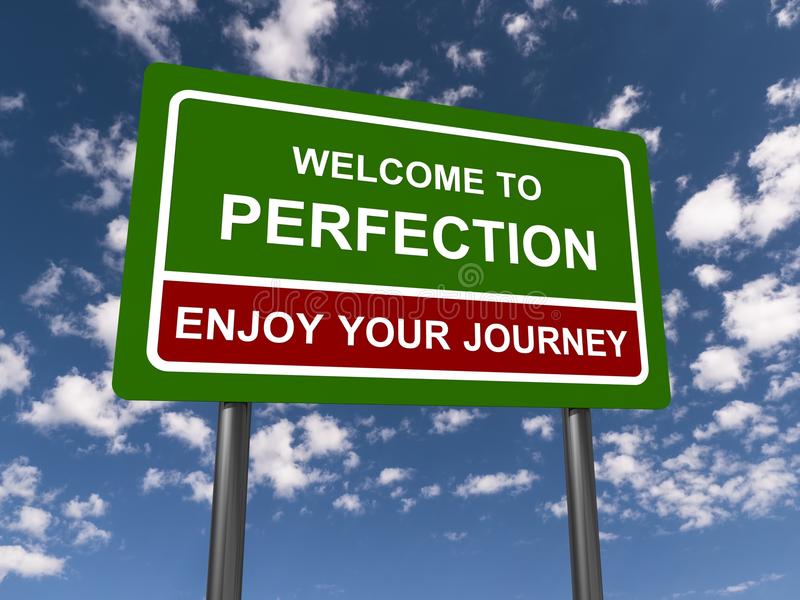 Please click the menu button and choose a ministry your interested in.​My will for humanity is for all humanity to party and enjoy their lives in peace. A life of health, wealth, cleanliness, happiness, love and joy by standard of everlasting and on land is the direction I seek to send life. Always try to move in the direction of perfection and enjoy every moment of perfection you obtain.What was will never change, but what is, is constantly changing.The Dragon was counted enemy, but the proper name of the enemy is the Devil.  The Devil does not abide in the truth and stands only in the lie.  One of Christ's disciples was a devil.  All of Christ's disciples appeared to be human.  Please use common sense and do not target giant serpeants as if they are devils.  I have seen the face of the Dragon.  I have seen Satan cast out of Heaven like lightening.  I have seen Father and son.  The Father was on his throne and the son was clothed in darkness outside a gate of Hell.  When you read this website please do so with respect.  I will die, but Love is forever.  Put your faith in Love the Lord the Father of Israel.  Father Love the Lord is Ahavah Adonai.  Call upon the name of the Lord and you will be saved!The proper form of Christ was seen by me.  He appeared to me in his father's glory in my back yard in Merced, California.  He said, "This is my proper form."  He appeared to be all life, humanoid and as mysterious a leaves in the wind.  I worshipped on the grass below him, even in front of my family, until I moved from the house.  I recently experienced Moses in the Father's and the Son's glory.  The glory combined is so mysterious, a sign was sent to affirm I was correct in my belief.  A old, long bearded white man was behind where Moses was when I awoke.  I saw Moses, fell asleep, woke and saw the old man.  I asked a man who had the power to save the tape to save the tape and not to take the name of the Lord in vain and the man replied with "I'll take my chances!"  This tragedy is this generation in motion.  This is the second time physics has lost scientific and technological evidence of the divine.  I wanted to put bread and wine on distant and/or remote planets with the technological advancements, instead, all humanity is a victim!"I am Thee Elijah Christ said is Coming.  A father instructs a son to defeat his enemy.  The purpose of a son is to defeat his father's enemy.  Father Love the Lord Amen will strike the land with total destruction if I do not cause a heart to heart between the fathers and sons.  Have a heart to heart and do not put Father Love the Lord Amen to the test! Amen is the Alpha, the Omega, the First, the Last, the Beginning and the End.  The End does not have to be total destruction of the land, but if humanity does not submit to Father Love the Lord Amen on his land, I am sure the Lord will prove he owns the land by totally destroying the land! Do not put the Lord to the test! The fear of the Lord is the beginning of Wisdom.  Where are Earth's wise men? Beget the bastards as children and instruct them! I will die soon.  Do not put your faith in me, put your faith in Father Love the Lord Amen.  Love is forever and my faith is even if the land is totally destroyed, the word is with Love and the word is Love.  All things can exist at once timelessly and if we are grounded by time and the land was totally destroyed, my words to you is the same.  I wanted health, wealth, cleanliness, happiness, love and joy, I ministered these things, if the fathers would have cared and instructed their sons to defeat the Devil and his children, the land would not have been struck with total destruction.  I lived for years in fear.  I tried my best to make life Eden level vegetation with mansion level housing, a life of joy and love.  I tried to bless.  Behold Love! The Word is with Love and the word is Love.  True life is as Love does.  I vowed to go away and never return if the timeless soul is not saved.  I have so much to say to you, and I have said so much already.  Love is forever, is God and true life is as love does.  There are liars being fruitful saying things like don't fear and you will see the face of God and live.  The fear of the Lord is the beginning of wisdom, fear the Lord! AND I have seen a face of faces and God on his throne, I am a witness, and I do not believe I will see the face of God entirely, that is every iota all at once ever! I want to live romancing perfect in all of my ways, with no end to my days.  Father Love the Lord Jehovah bless and keep you for his own benefit.  I am a son of man, aman, I am a righteous man Amen!"  - The Righteous One Beckoning, The ROB!BELOW IS MY LETTER I FAXED TO THE VATICAN! IF I DIE SOON, FLOG THE VATICAN REP 1000 LASHES!​The Purpose of a son is to defeat his fathers enemies.  The purpose of a son of man, is to defeat the enemies of man.  Israel and Christ are purposed with defeating the enemies of God/Love/Ahavah.  Since Christ was Love manifest as a man, he is the son of man, and he defeated the enemies of man by existing.  I am a son of man, and my purpose is to defeat the enemies of man.  I do not approve of human sin, and the following is to be taught by the Pope, or I vow to tie up and flog with 1000 lashes the enemies of this ministry being in the mouth of the Pope along with Richard Mullins in Jerusalem.MINISTRY: “The Lord Love the Father wants the children on Earth to know that He is real, is Love, and desires them to be perfect.  The Lord Love the Son wants children to preach repentance of imperfections/sins, and forgiveness given to those that repent.  The son of man is Lord even of the sabbath and his will is to tell all children to grow towards perfection, enjoy every moment of perfection obtained and allow the zeal and enthusiasm for Love to consume all flesh and cause us to be perfect.”I do not like being in debt favors, so consider this counsel from a 34 year old blessed and consecrated Son of man repayment of a favor, or otherwise, tell me what you want me to do to repay the favor of communicating with me via email from PopeFrancis61@yahoo.com I do not like asking for favors, and if I ask you to do something that isn’t the will of Love the Lord the Father, do not do that thing, instead, rebuke my sin and correct me.  I am in peril.  The Lord put a spirit of understanding, counsel, wisdom, might, strength, fear and knowledge upon my flesh on camera and that spirit is reasonably believed to be Elijah the Tishbite.  Who has considered a 34 year old man giving proper instruction and counsel to the Most High? I have, I know I just did, and if you opposed me, I will not seat you to my right.  Only servants have the honor of being seated to my right!BELOW IS A SABBATH DAY MINISTRY FROM THIS SON OF MANMy family is Lord even of the Sabbath.  On Earth, I want hundreds to thousands to hundreds of thousands of Lovely sounding songs.  Below is an example of the sound I want.  This is more lovely than any Esther Moi or whatever the name is of the Youtube creator that makes psalm songs.  I want the children of the most high to work with this singer and make a Lovely sounding variety of choice.  Currently, I have to listen to the same songs over and over again because the dignity or quality of music isn't where I want the quality.  Make the knowledge of the song a righteous and saintly ministry if possible, and do not instruct sin.  If the thing isn;t perfect, the thing is sin.  i sinned recently, I was awake for days, I was without a home, and I made a Spoken Word album without the power to make the sound party supplies.  I instructed my children to condemn improperly.  My instruction is to condemn the tongue of those that speak against us.  If they tell children, lies, deceit, tyranny, murderousness, pedophilia, etc. are ideal and are to be the way of life, condemn their tongue.  My instruction is to purge all fruit of sin and make as many lovely sounding party supplies as warranted.  Eventually there will not be work to do, but today, there is work to do.  Purge the fruits of all men and make them perfect.  I am a son of man, and that last sentence is an order and decree.  Thank you for making this sound with a fruit.  I am a son of man, I am purposed with defeating the enemies of man. Aman.ROBERT MICHAEL BECKER AND HIS ALTER EGO ELIJAH DON QUICKWIT: "My alter Ego is Amused!  There are two teams, Team Son of Man, and Team Every Chomo, Team Son of Man instructs children that Love is God, grow towards perfection, enjoy every moment of perfection obtained, repent when you are not perfect and forgive those that repent of not being perfect! Team Every Chomo doesn't!  Pick a team! you can't play for both!"(For clarity sake... The men or group of men I am ministering about is the Freemason Satanic Illuminati Egyptian Origin, Annunaki representing men.. They are(COMPOSED OF) all men... Since they are the Republican leaders, THESE STEREOTYPE OF MEN ARE TO BE KNOWN AS THE AMERICAN REPUBLICAN STEREOTYPE AT LEAST PRO SHOW BIZ)Ministry on my mind: "Please do the will of Love the Lord.  In the future, do not allow old men to start wars and hide behind the meatshields, the young men that fight them! Instead, if an old man starts a war, make him fight the enemy kings, rulers, and leaders, in the duel of the ancients!  David is an example, I am like David!  Remember, Christ the first was tortured and crucified, Fathom the reality of what Christ the Last is going to do about his crucifixion!  If the Fathers and sons do not have a heart to heart, if the fathers do not instruct the sons to defeat the enemies of Love the Lord, if the Fathers do not tell the sons to defeat the Devil and his children and guide them to success, the land will be struck with total destruction! In other words, we are all going to die if I fail, if the Fathers and sons do not have a heart to heart because of my actions!  Repent or perish! Please allow the saints to be the reality we were intended to be, stop justifying disobedience to the Lord Love the Father in order to justify the offensive sins of this world.  What I have learned in this world about men is that they are all sinners.  Basically, if a group of men see that you are righteous they act like parasites and try to suck everything of value out of your existence for personal gain, and if they do not see your righteousness reality to me seems to be they do the lusts of the Devil's hearts and stand in an an iniquitous way, a way that they have forces to justify but is basically murder and other sinful offenses that go unpunished in this world.  Men are offensive in this world, and if men were not offensive I probably wouldn't have had a vasectomy.  Tis against my religion to create life I wouldn't want to be, and twas against my religion to create life on a land the Lord would totally destroy because of the life on the land!  After I had a vasectomy, the Lord sang to me, "Son of man, don't you know you are my treasure? One day, all my enemies will be deceased! At that time, men on Earth will prosper, and society will live in peace! Son of man, go and tell the people, the marijuana, coca, and opiates are from me, I do not want my people to abuse them, but I want my people to party!"  This world is full of proud, arrogant men that stand in the lie and murder the truth in order to justify the offenses of men! They justify the offenses of sinners and seem oblivious to the reality they are! They utilize force and deprive the truth of life in order to justify the offenses of Reagan, Bush, Iran, Police, Mercenaries, etc.  When the reality we were intended to be is not allowed to be because of the justification of the offenses of Reagan, bush, Iran, Police, Mercenaries, that is an act of murder!  I know the path of knowledge, I know I am correct, I know I am more competent of reality than my allies, but the adversary stands in the lie and murders the truth as business as usual.  I have seen all the miracles below:1) I prayed for snow on my birthday.  I was born December 6th, 1986, and on December 6th, I was having a snowball fight with my first best friend Xavier S. McDaniel! I also was able to make a snow man and I lived in the Las Vegas valley in Nevada!  That night we tried to ice skate, but the snow caused the Ice to melt!2) I prayed for God to send me the most majestic bird on the planet.  I lived at 4733 East Washington, Las Vegas, Nevada, 89110.  A bird my first father that sinned said was a McCaw flew into my garage! A Wild McCaw!  My Father said the bird has a lifespan of 120 years! Moses lived 120 years! So, I view the McCaw as the most majestic bird! I would like McCaws in the "Forests" of trees that will be in Africa when Eden Level vegetation is established.  I also want the "Forests" to be a place couples go to picnic and even party!  Music, wildlife, adventures, tourests, etc.  Maybe a Final Fantasy 6 Train and "The Smurf World Experience'' (Or something to the effect of a magical seeming smurf like experience so there is a second option for tourest to travel to, spend money on entertainment while partying then leave(Other than Las Vegas))3) I prayed for a road runner and coyote after watching them on Television.  (PLEASE PARDON ALL ERRORS IN MY COMMUNICATION... I TRY, AND I DON'T WANT THEE IMPERFECT TO COMMIT SUICIDE BECAUSE I APPEAR PERFECT AND THEY DON'T) (I MIGHT= THE LORD, SO I AM LEAVING THE ERROR)(allusion to I, even I am he) I was a road runner on the street that encompassed my block!  The road runner was about 18 inches to 24ish inches tall and jumped up and over a 6ish foot wall.  The road runner seemed odd looking to me.  The coyote was in the desert wilderness ruined by big city development.4) I prayed to have my intimacy with the Lord made known to this world's people believing they would never know unless I asked the Father to allow them to.5) I prayed to be mentally ill and cured in order to cause faith in the heart of the mentally ill.  I was diagnosed with Paranoid Schizophrenia at age 16 after my father was strangled while calling out to me by name over and over again, again and again, until he died by "restraint Asphyxiation" AKA "Excessive Force" AKA "PIGs doing what they are trained to do" AKA "Public Service!"(Make police wash the feet(my mind is raca effected stuck on stupid and dark typos happen) of the public or don't include my fellow man as members of the public! The Pope washes our feet! Make the Police act like the Pope!) Anyways, While I was in Mesa Arizona, the Love that entered into my heart at 16 sent rose up into my right eye, was light, went across my right eye to my left eye slowly but like lightening is seen across the sky, and my brain started have clear thinking and the thoughts I have used to be fruitful.  Before the miraculous restoration of my brain, I was hit over the head with a pipe, and inhaled a substance enough times to end the life of the brain of multiple 8 year old boys.  I try to tell people I am an idiot with the thoughts I need in order to serve Love the Lord given to me by Love the Lord.  I'm like a weary soul seeking the satisfaction of success so I can finally die.  The PIGs and PIGBOSSES are able to attack me with violence without punishment because Justice: "Just Recompense: Recompense that is Just" isn't legal.  I learned that rich people feed dogs frozen yogurt with apple juice and cheddar, but they do not feed the destitute brethren I have in Africa!  The rich feed and protect Every Chomo convicted of being a chomo, but they require the poor to apply for food benefits if they want to be fed! The Rich exploit the wages of poor wage earners because they can without punishment! I learned today that the vast majority, perhaps even EVERY RICH MAN! is an enemy of Love the Lord! They have power and control over his property and do not do the will of the Lord with his own property! Anyways, Coconino County Court Appointed Doctors, 2 of them over the course of my unjust incarceration and victimization by the iniquitous courts... 2 Coconino County Arizona Doctors concluded that I was not mentally ill nor was I in need of medication!  The evil enemies of God the Father the Justice loving Lord of all the Earth stood in the lie and murdered justice and those days the Lord put a spirit upon my flesh on camera in the Tower jail in Arizona!  Every enemy dying is relief to me, but living forever without being affected by their existence, that is a desired treasure to me.  To be able to enjoy life without being offended by sinners...6) The Lord put a spirit upon my flesh on camera!7) The Lord ordered the death of the Leader of the Satanic Illuminati Freemason NWO and the Freemason Cia tried to murder me standing in the lie! I was attacked by witchcraft and sodomized! The spirit the Lord put upon my flesh on camera declared an indignation and I saw the walls of the Road Home look like an inferno of fire moments after the spirit declared: "Today is the day of my indignation, from this day forward, I shall be known as everlasting hate." When the word hate was said, I experienced something like a furnace being lit, like gas igniting and then I saw the walls of The Road Home in Salt Lake City resemble an Inferno of Fire.  I saw Satan Cast out of Heaven like Lightening, in fact, I thought Satan was lightening at first, then realized he was bars of light in front of darkness! I reasoned that a destroyer in darkness could destroy the being that was bars of light if that being was in the darkness behind the light because I reasoned that light chases darkness... I saw the face of a being I recognize as the Dragon, a wizened sage like Yoda, and Yang the Destroyer in Salt Lake Cities Public Transit! I saw blood seals on the foreheads of the passengers of the train, and I was told by some teenage looking humans that they think they saw or they saw the blood seals too! After the Lord put his spirit upon my flesh on camera, a stranger helped me in the way family should, and she gave testimony to me that she saw clouds all around her, she even said "I feel like I am surrounded in clouds" I suggested they might be the clouds of heaven.  Anyways, I suppose the very spirit called the Son of Man in the Bible, the spirit called the lamb of the supreme or ultimate reality, the lamb of Jehovah... Yes, I suppose the spirit was the Son of Man, and because there isn't a human being on planet Earth that abides in the truth and serves Love the Father with me, I have suffered for nearly a decade experiencing so many miracles that I desire to give a simplified sweeping description of the miracles.  I see the spirits of Rich American Women, Healthy and sane women in my bosom, and since I am basically the bottom 1 percent not the top 1 percent, that miracle is indeed a miracle in America.  I reasoned to myself that the only reason the women in the world will want to spend time with me in the flesh in the future is because they see money when they look at me, this world is tainted with the love of money, and cowardice is wide spread and business as usual.  Love sang to me, manifest himself to me on his throne, I prayed to be able to speak a prophecy and the prophecy be fulfilled and to be controlled by the Lord and use thee ability to benefit Love the Lord, I spent days receiving this thing, Christ came to me in his father's glory, lead me, instructed me, told me an adage, I saw a shadow and since I didn't expect to see the shadow I reacted and kissed the shadow, so I reasoned that I saw the shadow of death and gave the shadow a kiss, I drew a craft on my left hand, was led out into the wilderness with a vision and with the encouragement of Christ coming to me and leading me to a place that was higher than I was.  I was led to a clay bowl with a wooden stick with a cloth like tiny shirt on the stick, I knocked over the stick with my left palm where I drew the craft, I looked at the bowl, saw caveman or pagan like inscriptions, or markings, something like a stick figure dear, I thought to take the bowl, but the people do not abide in the truth and I didn't want to be hunted by the servants of Hell, I touched the sandstone rock thinking that perhaps this was a real gate to Hell, I thought that in the future I might retrace that journey that was Moses taking Israel across the Red Sea to me... retrace the steps with Glenn Beck with a video camera and some conversation, I went back to the road home and was told I needed to go to the catholics or else I would have to sleep without shelter, I went to the Catholics and their servant appeared to be caveman like, almost impossible to exist in the world I grew in, his teeth were very yellow, is appearance like the caveman like man in Taylor Swifts song "You Need To Calm Down" I looked at the being and with quickness even a calm and steady motion, I laid my left palm on his forehead and said "This is Sorcery" The flesh of the Caveman like being was effected, the force seemed to suck his head into my palm, so an upward force into the craft I drew, my palm clicked 4 times where I drew the craft, and with quickness a spirit moved his flesh and told me to get out, which is the exact same thing the witch or male witchcraft user perhaps the King of Babylon said when I was attacked by witchcraft!  I left the building and walked accross the street! I saw a picture that reminded me of Final Fantasy 6, a picture that looked alive, like there was spirits in there, and (my counsel is to make plenty of those pictures, because spirits are real and I am sure that if they can play in the picture without this world having proof, they will! So make plenty of pictures that look alive!) I walked the smooth stone that night, and rested on the Catholic Cathedral steps.  I walked to the park like place across the street from the library, I rested and saw a red light sign then what seemed to be the Devil's eyes standing in the lie that I was mentally ill and was misunderstanding the red lights.  The eyes were like three slices of a sword each eye, or 6 cuts of a sword as both eyes described, and while gazing for a few moments I felt a spiritual force against my flesh that was from the outside and seemed to be against my flesh like if I went with the flow of the motion of the spirit, my flesh would do something like implode of be moved in some way, I am not very understanding of this force, but twas real, the eyes looked away and when the eyes looked at me again, I saw something and moved and my thoughts were what I saw was an archer shooting an arrow even the arrowhead of david, and I quickly walked to the park they have free concerts at, and while I was in transit I was told back pocket, and I reached into my back pocket and found a smooth stone, very small and smooth, I swalled the smooth stone and my chronological is not perfect in my recollection from this point... I was oppressed, homeless, a victim of the antilords the wicked rich people that gain money, but do not do so by doing the will of the Lord.  After being homeless for weeks to months... I really am tired, I want to sleep, but I will continue skipping days, weeks, etc.  Mercenaries sent by the Freemason CIA camped against me and the Lord delivered me out of their hand into captivity.  Before I was in captivity, he marked a mercenaries forehead that walked by me, and the camera at the mall recorded the miracle.  The security saw the man walk by the moment they attacked me with violence and permanently trespassed me from the mall.  The mall is a place off business and  the antilords don't like looking at poor people, the evil republican in the family calls the reality of poor people an eye sore.  I think their kind belongs to the Devil, they justify their antilording, their offensive sins with clever lies they tell themselves in order to abide in the lies they live in!  They seem to live in the lies that they are righteous and good offensive saints!  In reality, her mother is an evil, powerful, hypocrit mother of an employee of sin, an antilord, powerful and evil! Sin is ritualistic in her home, and betrayal of innocence is called parenting.  They tried to turn my brother into a hired murderer for George W Bush!  They are evil, they stand in the lie and murder the truth to justify their sins! I told the truth, and even told the proud evil powerful republican antilord Janice Mullins I would enforce the payment of the wages of sin, even directly deposit death into her employed to sin son to her over the phone, and though I am just, she abides in the lie that I burned a bridge! That lie is likely how the Devil's own exist.  They tell themselves lies in order to depart from the truth and love the lie! They justify sinful offfenses by telling themselves clever lies.  I wrote a duel contract, signed the contract, and mailed the contract to the employee of sin Michael Savage, Son of Janice Mullins, and wrote him a letter instructing him to be righteous, stop enforcing iniquity, save your fellow man, etc.  Janice Mullins and her fellow being, perhaps powerful devils, will likely murder the truth standing in the lies they tell themselves in order to proudly sin their entire life, and all will likely hate me because of the power of the lies they exist in being conveyed! The reality of this world is that offensive sinners stand in the lie and murder the truth in order to justify sinful offenses.  This generation crucified Christ, caused my poor self to have a vasectomy because iniquity prevails and justice is what a poor man hopes exists after he dies rather than the prevailing force in the light being showed to children while the poor is alive.  I was a hopeless being, and I suppose my hope really isn't of this world, rather my hope is that after I die, I can exist without being effected by the existence of sinners.  I live with fear knowing that if I fail, all humanity dies and I believe that if the tribulation of these days were not shortened no flesh should be saved!  I attached what is reasonably believed to be the Devil's craft, even the craft of the Dark Magician or the Dark Magic User God, the Original Pentagram to my left palm and then again using the Lord's daughters spirit to activate the craft... Doing this I went all in like Johnny Chan, caused the Devil to come out of Hell standing in a lie trying to knife me in the back, and my only two things keeping me fearing and alive is Love knows that timeless soul is rightfully his, by Iniquity is causing the Devil or "He who is not to be named" to own the soul.  I need help saving the soul that was timeless, but now is not quite timeless because Christ appeared behind the soul with his kindred timeless soul and trapped the being in this world.  My family and friends, even all humanity does not abide in the truth and like the days of Noah, I am the only being abiding in the truth! Not even the Vatican is abiding in the truth, if they were, the soul would already be saved!  Love the Lord the Father bless and possess the reader to accomplish his will manifest on Earth!  "Our Father... Thy will be done, on Earth as it is in Heaven... Amen"Below are copies of the faxes I recently faxed to the Vatican! These faxes were affirmed to have been successfully delivered! (Now, seems like the messenger has been murdered!)I AM SATISFIED.  I DO NOT WANT TO ADD ANYTHING ELSE IN THE BOOK.  THIS IS A SUPPLEMENTAL DEFEAT THE ENEMIES OF MAN BOOK AND I AM CONCLUDING.  THERE IS LIKE 200ISH PAGES OF BOOK SIZE GOING DOWN FROM THE LANDING PAGE OF WWW.IAMTHELORDISMYGOD.COM AND I AM SATISFIED WITH SAVING THIS.  THANK YOU AMAZON KINDLE AND YOUTUBE, AND GOOGLE, AND ALL THAT MAKE REALITY THAT POOR BEINGS ARE BASICALLY RICH BECAUSE WE HAVE YOUR SERVICES! THANK YOU.  WEEBLY, ETC.The truth is I have seen the "Extra Terrestial" Alex Jones talked about, He is holy seeming to me, and I want an investigation, even multiple interrogations... the being looks like kuriboh fused with tentacruel, with a perm and one eye!  Give me my investigation!THE BANNER IS SIMPLE: "GOOD WILL TOWARDS MEN"  THE STANDARD IS EXCELLENT: "RIGHTEOUS PARENTING AND RESPECTFUL CHILDREN"  THE MESSAGE IS CLEAR, "ONE DAY THERE WILL NOT BE A BEING ALIVE THAT IS IN ACTIVE OPPOSITION TO THE ONLY LOVE THAT IS GOOD, THE LORD LOVE THE FATHER (Y)AHAVAH ADONAI!"  THE CALL IS FOR UNITY: "UNITE WITH ME TO PROVIDE THE ESSENTIAL SERVICES REQUIRED BY THE FATHER BEFORE HIS SON'S WORLDLY MANIFESTATION!"